浙江机电职业技术学院公开招标文件项目名称：多岗位联动控制演练实训室确认书号：[2019]47962号、[2019]47963号招标编号：ZJWSBJ-JD-201917G招 标 人：浙江机电职业技术学院代理机构：浙江五石工程咨询有限公司时    间：二〇一九年八月目  录第一章 招标公告	1第二章 项目需求说明	4第三章 投标人须知	23第四章 评标办法及评分标准	40第五章 合同格式	44第六章 投标文件格式	47第一章 招标公告根据《中华人民共和国政府采购法》、《中华人民共和国政府采购法实施条例》和财政部令第87号《政府采购货物和服务招标投标管理办法》等有关规定，经省本级政府采购计划文书号：[2019]47962号、[2019]47963号的批准，浙江五石工程咨询有限公司受浙江机电职业技术学院委托，就多岗位联动控制演练实训室进行公开招标采购，欢迎国内合格的供应商前来投标。具体如下：一、招标编号：ZJWSBJ-JD-201917G二、采购组织类型：分散采购三、项目概况四、投标人资格要求:（一）基本资格要求1.符合《中华人民共和国政府采购法》第二十二条第一款的规定。2.未被信用中国网站（www.creditchina.gov.cn）列入失信被执行人、重大税收违法案件当事人名单，未被中国政府采购网（www.ccgp.gov.cn）列入政府采购严重违法失信行为记录名单。3.单位负责人为同一人或者存在直接控股、管理关系的不同供应商，不得参加同一合同项下的政府采购活动。（二）特定资格要求：无。（三）本项目不接受联合体投标。五、获取招标文件的时间期限、地点、方式及招标文件售价1.时间期限：2019-08-29至2019-09-05（上午：09:00-11:30；下午：13:30-16:30）2．地点： 浙江五石工程咨询有限公司（杭州市滨江区东方通信科技园启迪楼2楼1207室）3.方式：（1）现场报名：现场报名需携带报名资料，并现场交纳报名费。（2）网上报名：前往浙江五石工程咨询有限公司官网：http://zjwsbidding.com/招投标专区进行报名。（3）投标人报名时应提交的资料：1）营业执照副本复印件（加盖单位公章）；2）受委托代理人身份证原件及复印件（加盖单位公章）；3）法定代表人授权委托书原件；4）供应商报名登记表；5）提示：投标人未按上述方式获取的招标文件与采购代理机构发布的招标文件不一致的，由其自行承担由此产生的后果。6）招标文件发售截止之后有潜在投标人提出要求获取招标文件的允许其获取，如对招标文件有质疑的应在规定质疑期限内提出。4.招标文件售价：500元/本（售后不退） 六、本项目招标文件公告期限为：本公告发布之日起五个工作日。七、投标截止时间、开标时间及地点1.投标截止时间： 2019-09-18  09:30:002.开标时间： 2019-09-18  09:30:003.开标地点：杭州市滨江区东信大道66号东方通信科技园启迪楼2楼会议室2八、投标保证金：无九、其他事项：1.投标人注册：非浙江政府采购网注册的投标人或发生变更且未及时更新的投标人，应当在规定时间内按照《浙江省政府采购供应商注册及诚信管理暂行办法》（浙财采监字［2009］28号）的相关规定及时办理更新或投标人注册事项。2.供应商认为采购文件使自己的权益受到损害的，可以自收到采购文件之日（时间期限截止日之后收到采购文件的，以时间期限截止日为准）起7个工作日内且应当在投标截止时间之前，以书面形式一次性向采购人和采购代理机构提出同一环节的质疑。否则，被质疑人可不予接受。质疑供应商对采购人、采购代理机构的答复不满意或者采购人、采购代理机构未在规定的时间内作出答复的，可以在答复期满后十五个工作日内向同级政府采购监督管理部门投诉。十、联系方式1.采购人名称：浙江机电职业技术学院联系人：王菲联系电话：0571-87773085地址：杭州市滨江区滨文路528号采购项目联系人：曹老师联系电话：0571-877729002.采购代理机构名称：浙江五石工程咨询有限公司 项目联系人：陈工联系电话：0571-86098397报名联系人、财务：梁工联系电话：17746806483邮箱：2810140286@qq.com质疑联系人及电话：毛工/0571-87919156浙江五石工程咨询有限公司网址：：http://zjwsbidding.com/地址：杭州市滨江区东方通信科技园启迪楼2楼1207室3.同级政府采购监督管理部门名称：浙江省财政厅政府采购监管处联系人：倪老师监督投诉电话：0571-87057615地址：杭州市西湖区环城西路37号备注：请贵单位领取本次招标采购文件后，认真阅读各项内容，进行必要的准备工作，按文件的要求详细填写和编制投标文件，并按以上确定的时间、地点准时参加投标。                                            浙江五石工程咨询有限公司                                                          2019年8月第二章 项目需求说明一、货物或产品的说明和具体技术要求1、说明1.1、本《招标文件》所提出的货物技术标准是基本的技术标准和使用功能，并未规定所有的技术要求和适用标准，供应商应提供一套满足所列标准要求的高质量的产品及相应服务。1.2、本次采购货物应按国际标准、国标、部标或专业标准制造；非标准货物按采购人提供的要求制造；质量标准按照国家有关规定及合同约定进行验收。本技术要求使用的标准如与成交供应商所执行标准发生矛盾时，按较高标准执行。1.3、所有货物、零部件均由具有生产制造资格的企业提供，并由成交供应商承担总责任。2、具体技术要求2.1、多岗位联动应急演练实训平台一、多岗位联动应急演练实训平台，由多岗位联动应急演练实训硬件平台和软件系统构成，是多岗位联动应急演练实训室的核心组成。每套实训平台设有司机、车站值班员、环电调、行调、站务等5个工作岗位，在紧急状态下，进行多岗位联动应急演练。二、本次购买多岗位联动应急演练实训平台，和教师机系统，构成多岗位联动应急演练实训室，实训室可以实现以运营岗位联动为主的多专业多岗位的交互和场景教学，教师机系统统一管理和考核。多岗位联动应急演练实训平台，是在真实的ISCS系统平台和真实的ATC系统平台上，通过构建纯虚拟化的车站环境和控制调度环境，还原各类日常运营场景和应急演练场景，为城市轨道交通运营管理、机电、信号等相关专业提供培训服务。    三、多岗位联动应急演练实训系统，可以实现在紧急状态时，下列应急预案的演练：AFC系统故障应急预案突发大客流应急预案站厅火灾应急预案区间火灾应急预案车站大面积停电应急预案电扶梯摔人现场应急预案四、多岗位应急演练实训平台，既要有综合监控系统和信号系统的组态、编辑、监控、储存、回放、查看等功能，也需再现城市轨道交通日常中正常运营和非正常运营的各种场景，以及在紧急状态下学员进行应急处置的演练功能；教师也可通过系统自我编制其他的各种应急预案。五、软件系统包含了多岗位信号系统平台、多岗位综合监控系统平台、多岗位三维车站系统平台、多岗位模拟驾驶系统平台和多岗位电子沙盘系统平台等5套系统平台。软件系统既可进行多岗位联动应急演练，也可进行单独的功能实训。多岗位联动信号系统信号系统基于地铁使用的真实平台开发，应包含信号系统平台软件相关工具软件、中心级ATS系统、车站级ATS系统、车辆段ATS系统、车载仿真系统、联锁仿真系统、运行计划工作站系统、派班系统等完整的信号子系统功能，满足车站行车值班员、行车调度员、行车计划员、派班员等信号系统本身涉及的岗位的培训功能，同时满足信号系统与综合监控系统、模拟驾驶系统、三维车站和电子沙盘系统的联动、联合演练功能。多岗位联动综合监控系统综合监控系统基于地铁使用的真实平台开发，应包含综合监控系统平台软件相关工具软件、FEP系统、服务器系统、ISCS客户端系统等完整的综合监控系统构架应有的软硬件，满足车站设备值班员、环电调度员、系统维护员等系统本身涉及的岗位的培训功能，综合监控系统可对三维车站虚拟设备实现实时监控功能，同时可与信号系统、模拟驾驶系统、和电子沙盘系统实现联动、联合演练功能。多岗位联动三维车站系统多岗位联动三维车站系统平台，车站漫游、设备介绍、应急演练三大功能模块，可以进行车站站长、值班员、票务员和站务员的角色选择，还可进行第一视角和第二视角的视角选择。车站漫游模块包括：车站站厅漫游、车站站台漫游、设备房漫游、站台轨行区漫游；设备介绍模块包括：站厅层、站台层、车控室、空调通风机房、气瓶室；应急演练模块预案包括：突发运营事故乘客斗殴事件演练防恐应急演练化学物品事故AFC进站闸机故障大客流应急演练突发公共卫生演练地震事件应急演练水管爆裂演练火灾应急演练车站停电演练炸弹袭击演练机电设备故障站台落物摔人演练电话闭塞调度接触网停电演练电扶梯摔人车站清客作业演练炸弹应急演练车站投毒应急演练多岗位联动电子沙盘系统多视角切换：提供站台视角、正线轨道视角；通过场景漫游实现对线路信号设备进行认知与学习；符合真实地铁行车逻辑的操作体验、操作方式以及操作顺序如：升降弓按钮，高速断路器等；信号灯与道岔，信号灯异步接收ATS信号可实现任意信号灯变化；具备单机应急演练功能，如：岩石挡道，水淹道岔等；小沙盘功能模块功能，实时展现当前线路上的车辆运行情况，包括车辆车次、运行方向、车辆数量、到站情况等。六、多岗位联动模拟驾驶系统系统包含视景仿真、声音模拟、信号系统仿真、驾驶台仿真和逻辑数据仿真模块，提供了逼真的驾驶培训环境，系统仿真系统基于真实地铁系统平台和线路数据，既可满足独立的司机驾驶培训功能，又可快速部署参与多岗位联合应急实训，与信号系统、综合监控系统等子系统的联动功能。七、多岗位联动应急演练实训平台配置参数2.2、教师机系统一、教师机系统和多岗位联动应急演练实训平台互联互通，一起构成多岗位联动应急演练实训室。二、教师机系统具有学生机管理、试题管理、考核管理、数据管理等等。其中通用管理包括全部教学辅助功能：广播教学、电子黑板、教学示范、电子抢答、远程控制、电子黑屏等课堂教学通用功能。含综合监控考核、行车调度考核和三维车站与应急演练考核功能。三、教师机系统配置参数二、商务要求（一）★交货时间及地点交货时间：接到甲方通知后15天内完成供货、安装、调试。地点：浙江机电职业技术学院。（二）保存和运输要求送货至指定地点。（三）验收标准中标人应提供合同货物的有效检验文件，经采购人认可后，与货物的性能指标一起作为合同货物验收标准。采购人对合同货物验收合格后，双方共同签署验收合格证书，验收中发现合同货物达不到验收标准或合同规定的性能指标，中标人必须更换合同货物，并负担由此给采购人造成的损失，直到验收合格为止。按浙江机电职业技术学院标准验收和确认。（四）售后服务保障要求1、货物（设备/软件）验收合格后提供≥三年质保，质保期内因不能排除的故障而影响工作的情况每发生一次，质保期相应延长60天，质保期内因设备本身缺陷造成各种故障应由卖方免费技术服务和维修，若技术需求中有质保要求，以技术需求为准。所有的数据接口需将源代码提供给用户，确保数据接口的开放。2、货物（设备）质保期内非人为因素出现的质量问题，须按国家有关规定和要求（如无国家规定和要求的，按承诺和厂方“三包”规定）立即进行免费维修、免费更换有缺陷的零部件、直至免费更换新货物。质保期外发生的损坏，负责设备的终身维修，修理和换件应按成本费收取，不再收取其它费用。3、货物（设备/软件）发生故障接到用户维修要求后，投标人应承诺在1小时内响应并提出解决方案，4小时内到现场进行故障处理，维修过程中所需材料在接到通知后应及时提供，最多不超过12小时。若（设备）短期无法修复，应提供相应备件并负责安装调试。（五）付款方式1、签订合同后7日内向采购人交纳合同总金额的5％作为履约保证金，未按规定时间缴纳似作违约。履约保证金在合同内容完成验收合格后自动转为质量保证金。质量保证金自验收合格后12个月内没有质量问题和售后服务问题，无息退还。2、货物自验收合格并正常运行后三个月内，采购人向中标方支付95%的货款，剩余5%的货款在验收合格并正常运行后六个月内支付。（六）合同履行必须由投标主体履行合同。（七）培训中标人应对采购人的操作人员、维修人员免费进行培训，使之能够熟练掌握设备的操作、维护及保养技能。中标人应提供相应的培训计划。中标人应对上述内容的实现方式、地点、人数、时间在投标文件中详细说明。（请附加培训计划书）提供不少于3人次的现场技术培训。培训的时间、地点、人数均由用户确定。提供所有实训设备操作培训及相关培训资料（八）备品备件及耗材等要求投标时标明常用备品备件及耗材的投标价，并承诺所报价格不高于市场价格。（九）安装调试安装地点：采购人指定地点。安装完成时间：接到甲方通知后15天完成安装和调试（“投标人须知前附表”有规定的除外），如在规定的时间内由于中标人的原因不能完成安装和调试，中标人应承担由此给采购人造成的损失。安装标准：符合我国国家有关技术规范要求和技术标准，所有的软件和硬件必须保证同时安装到位。中标人应免费提供合同货物的安装服务。中标人在投标文件中应提供安装调试计划、对安装场地和环境的要求。第三章 投标人须知前 附 表第一节 总 则一、适用范围本招标文件适用于该项目的招标、投标、开标、资格审查及信用信息查询、评标、定标、合同、验收等行为（法律、法规另有规定的，从其规定）。二、定义1.“采购人”系指浙江机电职业技术学院。2.“采购代理机构”系组织本次招标的浙江五石工程咨询有限公司。3.“投标人”和“投标人”系指参加本次招标活动符合资格条件的供应商。4.“全权代表”系指参加本次招标活动的授权代表。5.“★”系指实质性要求条款，投标人应做出实质性响应；“▲”系指重要条款。6.联合体：联合体投标的，应遵守以下规定：1）两个以上供应商可以组成一个联合体，以一个供应商的身份共同参加政府采购；2）组成联合体参加本项目的，须在购买招标文件时做出相关声明，否则不予接受。3）以联合体形式参加本项目的，联合体的各成员均应当具备《中华人民共和国政府采购法》第二十二条规定的条件；联合体各方中至少应当有一方符合采购人规定的特定条件，联合体中有同类资质的供应商按照联合体分工承担相同工作的，按照资质等级较低的供应商确定资质等级；4）联合体各方之间应当签订联合协议，明确约定联合体各方承担的工作和相应的责任，在联合协议中指定本项目主办人，并将联合协议作为投标文件组成的一部分；本项目的主体、关键性工作须由主办人完成，并在联合协议中进行说明；5）联合体各方签订联合协议后，不得再以自己名义单独在同一项目中参加投标，也不得组成新的联合体参加同一项目投标；6）联合体各方应当共同与采购人签订采购合同，就采购合同约定的事项对采购人承担连带责任；7）投标文件须由主办人盖章及其代表签署。8）联合体投标，投标文件中供应商名称应注明“成员单位名称1和成员单位名称2的联合体”。三、合格的投标人详见招标公告“投标人资格要求”。四、投标费用1.无论投标结果如何，投标人自行承担所有与参加投标有关的全部费用。2.中标人在领取中标通知书前，应向采购代理机构交纳招标代理服务费，收费标准见“第一章投标人须知前附表-11”。五、采购项目需要落实的政府采购政策1.本项目原则上采购本国生产的货物、工程和服务，不允许采购进口产品。除非采购人采购进口产品，已经在采购活动开始前向财政部门提出申请并获得财政部门审核同意，且在采购需求中明确规定可以采购进口产品（但如果因信息不对称等原因，仍有满足需求的国内产品要求参与采购竞争的，采购人、采购机构不会对其加以限制，仍将按照公平竞争原则实施采购）。2.小型、微型企业价格扣除。（1）小型、微型企业应当同时符合以下条件：1）符合中小企业划分标准；2）提供本企业制造的货物、承担的工程或者服务，或者提供其他小型、微型企业制造的货物。本项所称货物不包括使用大型企业注册商标的货物。小型、微型企业提供中型企业制造的货物的，视同为中型企业。（2）小型、微型企业应按照招标文件格式要求提供《中小企业声明函》。（3）对于非专门面向此类企业的项目，对小型和微型企业产品的投标价格给予6 %的扣除，用扣除后的价格参与评审。（4）大中型企业和其他自然人、法人或者其他组织与小型、微型企业与组成联合体共同参加非专门面向中小企业的政府采购活动。联合协议中约定，小型、微型企业的协议合同金额占到联合体协议合同总金额30%以上的，可给予联合体2%的投标价格扣除。联合体各方均为小型、微型企业的，联合体视同为小型、微型企业。（5）符合《关于促进残疾人就业政府采购政策的通知》（财库〔2017〕141号）规定的条件并提供《残疾人福利性单位声明函》的残疾人福利性单位视同小型、微型企业；（6）符合《关于政府采购支持监狱企业发展有关问题的通知》（财库[2014]68号）规定的监狱企业并提供由省级以上监狱管理局、戒毒管理局（含新疆生产建设兵团）出具的属于监狱企业证明文件的，视同为小型、微型企业。六、询问、质疑、投诉1.供应商询问供应商可以就采购文件中特定资格条件、采购需求、评分办法及采购过程中有关现场考察或开标前答疑会事项向采购人提出询问，采购人将对此作出答复；供应商可以就采购活动中的其它事项向采购机构提出询问，采购机构将对此作出答复。答复的内容不得涉及商业秘密。2.供应商质疑（根据财政部第94号《政府采购质疑和投诉办法》规定）（1）提出质疑的供应商应当是参与所质疑项目采购活动的供应商。潜在供应商已依法获取其可质疑的采购文件的，可以对该文件提出质疑。（2）供应商认为招标文件、采购过程和成交结果使自己的权益受到损害的，可以在知道或者应知其权益受到损害之日起七个工作日内，以书面形式（法定质疑期内）一次性向采购人、采购代理机构提出同一采购环节的质疑，否则，采购人或者采购代理机构不予受理。其质疑起算日期如下：1）对招标公告信息（含投标人资格条件）提出质疑的，质疑期限自采购公告发布之日起计算。 2）对招标文件提出质疑的，质疑期限自投标人获得招标文件之日起计算（发售时间期限截止日之后报名的投标人，质疑起算日期以发售时间期限截止日起计算）。3）对招标过程提出质疑的，为各招标程序环节结束之日。否则，被质疑人可不予接受。4）对采购结果提出质疑的，质疑期限自采购结果公告（包括公示、预公告、结果变更公告等）之日起计算。（3）供应商提出质疑应当提交质疑函和必要的证明材料。质疑函应当包括下列内容：1）供应商的姓名或者名称、地址、邮编、联系人及联系电话；2）质疑项目的名称、编号；3）具体、明确的质疑事项和与质疑事项相关的请求；4）事实依据；5）必要的法律依据；6）提出质疑的日期。供应商提交的质疑函需一式三份。供应商为自然人的，应当由本人签字；供应商为法人或者其他组织的，应当由法定代表人、主要负责人，或者其授权代表签字或者盖章，并加盖公章。质疑函范本及制作说明详见附件2。采购人或者采购代理机构应当在收到供应商的书面质疑后七个工作日内作出答复，并以书面形式通知质疑供应商和其他与质疑处理结果有利害关系的政府采购当事人，但答复的内容不得涉及商业秘密。询问或者质疑事项可能影响采购结果的，采购人应当暂停签订合同，已经签订合同的，应当中止履行合同。质疑接收人：毛先生；联系电话：0571-87919156，地  址：杭州市东信大道66号启迪楼1207室。3.供应商投诉（根据财政部第94号《政府采购质疑和投诉办法》规定）质疑供应商对采购人、采购代理机构的答复不满意或者采购人、采购代理机构未在规定的时间内作出答复的，可以在答复期满后十五个工作日内向同级政府采购监督管理部门提出投诉。供应商投诉的事项不得超出已质疑事项的范围，基于质疑答复内容提出的投诉事项除外。供应商投诉应当有明确的请求和必要的证明材料。以联合体形式参加政府采购活动的，其投诉应当由组成联合体的所有供应商共同提出。投诉书范本及制作说明详见附件3。七、特别说明1.投标人投标所使用的资格、信誉、荣誉、业绩与企业认证必须为本法人所拥有。投标人投标所使用的采购项目实施人员必须为本法人员工（指本法人或控股公司正式员工）。2.投标供应商所投产品除招标文件中明确规定要求“提供官网截图或相应检测报告的证明材料”以外，所有技术参数描述均以投标文件为准。投标供应商对所投产品技术参数的真实性承担法律责任。项目招标结束后、质疑期限内，如有质疑供应商认为中标供应商所投产品、投标文件技术参数与招标需求存在重大偏离、错误、甚至造假的情况，应提供具体有效的证明材料。	3.投标人在投标活动中提供任何虚假材料,其投标无效，并报监管部门查处；中标后发现的,根据《中华人民共和国政府采购法》第七十七条第一款第一项之规定，处以采购金额千分之五以上千分之十以下的罚款，列入不良行为记录名单，在一至三年内禁止参加政府采购活动，有违法所得的，并处没收违法所得，情节严重的，由工商行政管理机关吊销营业执照；构成犯罪的，依法追究刑事责任。4.投标人不得相互串通投标报价，不得妨碍其他投标人的公平竞争，不得损害采购人或其他投标人的合法权益，投标人不得以向采购人、评标委员会成员行贿或者采取其他不正当手段谋取中标。5.单位负责人为同一人或者存在直接控股、管理关系的不同供应商，不得参加同一合同项下的政府采购活动。6.为采购项目提供整体设计、规范编制或者项目管理、监理、检测等服务的供应商，不得再参加该采购项目的其他采购活动。7.关于要求原厂商授权的说明招标文件中要求是提供原厂商授权的，建议在提交投标文件时一并提供。若提供不了原厂商授权的，可在中标公告后再向招标人提供原厂商授权。如原厂商无故不予授权，在预中标成交供应商作出保证产品质量和售后服务的承诺后，可以不需授权文件将合同授予该供应商，但对此应在合同的验收、结算和违约责任中补充增加相应的制约性条款。8.按照《浙江省政府采购供应商注册及诚信管理暂行办法》（浙财采监字［2009］28号）的相关规定，未注册入库供应商参加政府采购活动时，应按招标文件要求提交相应的资格证明材料，按规定接受采购代理机构或其委托的评审专家的资格审查和其他评审。一旦被确定为中标候选供应商的，应在中标通知书发出前的3个工作日内按本办法的规定进行注册申请，否则，采购代理机构可以拒绝向其发出中标通知书，并直接推荐排名次之的供应商为中标候选供应商，依次类推。第二节 招标文件的构成、澄清、修改一、招标文件的构成1.招标文件包括下列文件及附件第一章 招标公告第二章 项目需求说明第三章 投标人须知第四章 评标办法及评分标准第五章 合同格式第六章 投标文件格式/应提交的有关格式范例2.与本项目有关的澄清或者修改的内容为招标文件的组成部分。二、招标文件的澄清、修改1.已获取招标文件的潜在投标人，若有问题需要澄清，应于投标截止时间前，以书面形式向采购代理机构提出，采购代理机构与采购人研究后，对认为有必要回答的问题，将以书面解答形式通知所有招标文件收受人。2.采购人或者采购代理机构可以对已发出的招标文件进行必要的澄清或者修改，澄清或者修改会在原公告发布媒体上发布澄清公告，澄清或者修改的内容为招标文件的组成部分。澄清或者修改的内容可能影响投标文件编制的，采购人或者采购代理机构会在投标截止时间至少15日前，以书面形式通知所有获取招标文件的潜在投标人；不足15日的，采购人或者采购代理机构会顺延提交投标文件的截止时间。3.招标文件的修改将以书面形式通知所有购买招标文件的投标人，并对其具有约束力。投标人在收到上述通知后，应立即向采购代理机构回函确认。若无书面回函确认，视同投标人已收到招标文件修改的通知，并受其约束。★投标文件未按招标文件的澄清、修改的内容编制，又不符合实质性要求的，投标无效。第三节 投标文件一、投标文件语言和计量单位1.投标文件应用中文书写。投标文件中所附或所引用的原件不是中文时，应附中文译本。2.投标文件中所使用的计量单位，除招标文件中有特殊要求外，应采用国家法定计量单位。二、投标文件的组成（资格证明文件、报价文件和商务技术文件三部分组成并单独密封包装）：（一）资格证明文件：按A4幅面，统一格式填写、编码、装订成册，包括：1.资格审查材料（详见招标文件“第六章投标文件格式”中的“格式一：资格审查材料 ”）（二）报价文件：按A4幅面，统一格式填写、编码、装订成册，包括：1.投标函；（附件一）2.开标一览表；（附件二）3.投标报价明细表；（附件三）4.《中小企业声明函》及相关证明材料（非小微企业不需要提供）；（附件四）5.投标人认为需要的其他文件资料。（三）商务技术文件：按A4幅面，统一格式填写、编码、装订成册，包括：法定代表人的身份证和法定代表人授权委托书（投标人的代表若为非法定代表人的，必须提交法定代表人授权书；身份证复印件、授权委托人社保证明（至少开标前三个月任1个月的社保证明）；（附件五）投标声明书（附件六）提供有效的经营执照复印件并加盖公司公章；质量管理体系（如有）、环境管理体系（如有）、职业健康及安全管理体系（如有）等三体系认证证书；资质证书复印件（按照资格条件要求提供，如有）；廉政承诺书；（附件七）商务条款偏离表（附件八）投标人情况表（附件九）技术规范偏离表；投标人在投标文件中，应对项目技术规范和服务要求中所提出各项要求进行逐条逐项的答复、说明和解释。首先对实现或满足程度明确作出“正偏离”、“负偏离”等应答，然后作出具体、详细的说明。回答“无偏离”应说明如何满足，同时明确满足的程度。若采用“详见”、“参见”方式说明的，应指明所指文档（应是投标文件的组成部分）的具体章节及页码。任何含糊不清的表示对评标结果的影响将是投标人的责任（附件十）技术服务方案实施技术人员一览表质量保证措施培训方案售后服务方案，包括机构介绍、优惠承诺、各项服务承诺、合理化建议等；同类项目实施情况一览表：2016年1月（以合同签订时间为准）至今实施的类似项目复印件（加盖公章），相关实施经验及成功案例介绍（要求提供有关情况，包括：项目名称、项目基本内容、业主名称、联系人及电话，项目金额、实施日期等，附件十三）保期满后备品备件的配置清单（附件十四）其它本招标文件评分表要求提供的材料或投标人认为需要的其他技术文件资料或说明。（格式自拟）三、投标报价1.投标报价是指一次性报出不得更改的价格；2.投标报价是履行合同的最终价格，将人工费、材料费、机械费、管理费、税金、利润、直至达到使用要求及质量标准、质保期服务所需的全部费用及招标代理服务费均包含在总价之中。四、投标文件的签署及规定1.投标人应按本招标文件规定的格式和顺序编制、装订投标文件，投标文件内容不完整、编排混乱导致投标文件被误读、漏读或者查找不到相关内容的，是投标人的责任。2.投标人应资格证明文件和报价文件单独装订成册、商务技术文件合并装订成册（含电子文档一份），其中正本一份、副本四份，投标文件的封面应注明“正本“、“副本”字样，以及采购人名称、招标编号、招标项目名称、投标文件名称（报价文件、资格文件、商务技术文件）、投标人名称、投标人地址、投标人授权代表签字及日期。★3.活页装订（卡条、抽杆夹、订书机、散装）的投标文件无效。4.投标文件的正本必须以不褪色的墨水填写或打印（（原件和复印件须加盖公章）），注明“正本”字样，副本可以是正本加盖公章后的复印件。5.投标文件须由投标人在规定位置盖章并由投标人代表签署，投标人应写全称。6.投标文件不得涂改，若有修改错漏处，须由投标人代表签字并加盖公章。投标文件因字迹潦草或表达不清所引起的后果由投标人负责。第四节 投标文件的递交一、投标文件的密封及标记1.将全部投标文件（资格证明文件、报价文件、商务技术文件三部分）分别包装。2.投标文件（资格证明文件、商务技术文件、报价文件）应按以下办法分别装袋密封：相同部分的投标文件密封袋内装投标文件正副本。外层封皮上写明采购人名称、招标编号、招标项目名称、投标文件名称（资格证明文件、报价文件、商务技术文件）、投标人名称、投标人地址、投标人授权代表签字及日期并注明“在    年  月  日  时  分之前不得启封”字样。3.商务技术文件密封袋内含电子文档一份，必须与提供已签字盖章的纸质商务技术文件正本一致的扫描件，PDF格式，U盘存储。4.如果投标人未按上述要求密封及加写标记，招标方对投标文件的误投和提前启封概不负责。5.投标文件必须在投标截止时间前邮寄到达或派人送达到指定的投标地点，在投标截止时间以后送达的投标文件或者未按照招标文件要求密封的投标文件，招标方拒绝接收。6.招标方对投标文件在邮寄过程中的遗失或损坏不负责任。二、投标文件的补充、修改或撤回1.投标以后，如果投标人在投标截止时间前提出补充、修改或撤回要求，必须提供有法人代表或全权代表签署的要求撤回投标的正式文件，本招标代理公司将予以接受。2.投标人修改投标文件的书面村料，须密封送达招标方，同时应在封套上标明“修改投标文件（并注明招标编号）”和“在    年  月  日  时  分之前不得启封”字样。3.开标后投标人不得撤回投标，投标文件不予退还。第五节 开标一、开标流程1.采购代理机构将按照采购公告规定的时间、地点组织开标，开标原则上采取先拆封商务和技术文件、商务技术评审后拆封报价文件的顺序进行。具体按以下程序进行。（1）采购代理机构开启开标场地的录音录像采集设备，并确保其正常运行。接着将核验出席开标活动现场的各投标人法定代表人或其授权代表及相关单位人员身份，并组织其分别登记、签到，无关人员不得进入现场。各投标人法定代表人或其授权代表应准时参加，携带本人身份证原件，投标文件中按要求提供法定代表人授权书。投标人如不派代表参加开标大会的，事后不得对采购相关人员、开标过程和开标结果提出异议。（2）采购代理机构接收投标文件并登记，各投标人法定代表人或其授权代表对投标文件的递交记录情况进行签字确认。没有整体密封包装的投标文件，将被当场拒绝。（3）采购代理机构宣布开标，介绍开标现场的人员情况，宣读递交投标文件的投标人名单、开标纪律、应当回避的情形等注意事项，组织各投标人法定代表人或其授权代表签署不存在影响公平竞争的《政府采购活动现场确认声明书》。（4请投标人或者其推选的代表查验投标文件密封情况。（5）开标时，按投标人提交投标文件的登记顺序当众拆封、清点投标文件（包括正本、副本）数量，将其中密封的报价文件集中等候拆封。采购代理机构对供应商资格证明文件进行查验、核实，应当由投标人或者其推选的代表检查投标文件的密封情况。资格证明文件审查不通过的，不再进行商务文件、资信技术文件、报价文件的评审。并退还其他投标文件。（6）对资格审查通过的商务和技术文件由现场工作人员护送至指定的评审地点。对不符合装订要求的采购响应文件，由现场工作人员退还供应商代表。（7）商务和技术评审结束后，采购代理机构宣布商务和技术评审无效投标人名单及理由，无效投标人可收回未拆封的报价文件并签字确认；公布经商务和技术评审符合采购需求的投标人名单，采用综合评分法的，公布其商务和技术得分之和的情况。（8）采购代理机构拆封投标人报价文件，宣读《投标（开标）一览表》有关内容，同时当场制作并打印开标记录表，由各投标人法定代表人或其授权代表在开标记录表上签字确认（不予确认的应说明理由，否则视为无异议）。唱标结束后，采购代理机构将报价文件及开标记录表送至评审地点，由评标委员会对报价的合理性、准确性、有效性等进行审查核实。（9）评审结束后，采购代理机构公布中标候选人名单，及采购人最终确定中标人名单的时间和公告方式等。二、投标文件鉴定1.开标时，采购代理机构将对投标文件进行初步审查，检查投标书内容是否完整、编排是否有序、文件签署是否规范以及投标人资格是否符合要求等。如投标文件被确认为无效，采购代理机构将及时通知该投标人。2.如果投标文件实质上不响应招标文件的要求，采购代理机构及评标委员会将予以拒绝，并且不允许通过修正或撤消不符合要求的差异或保留，使之成为具有响应性的投标。3.经开标后递交至评标委员会的投标文件，仍需接受相关符合性的检查，并有可能在评标过程中被判断为无效。第六节 评标一、组建评标委员会采购代理机构依法组建由5人及以上奇数的人员组成的评标委员会，负责对投标文件进行审查、质询、评审和比较等。评标委员会由采购人代表和政府采购咨询专家组成，其中政府采购咨询专家人数不少于成员总数的三分之二。评标委员会成员名单在招标结果确定之前依法保密。二、评标的方式本项目采用不公开方式评标，评标的依据为招标文件和投标文件。不考虑投标人在开标后提交的任何的补充声明、修正方案。三、评标原则评标严格按照招标文件的要求和条件，只依据投标内容本身，不依靠开标后的任何外来证明。以公开、公正、公平、效益的原则进行；比较报价，同时考虑以下因素；1.价格合理，方案、产品先进、可靠。2.经营信誉。3.反对不正当竞争。四、评标程序1.采购代理机构按照招标文件规定的时间、地点及程序组织评审。评审活动一般应按以下程序组织开展：（1）开启评审场地的录音录像采集设备，并确保其正常运行。（2）核验出席评审活动现场的评标委员会各成员身份，并要求其分别登记、签到，按规定统一收缴、保存其通讯工具，无关人员一律拒绝其进入评审现场。（3）介绍评审现场的人员情况，宣布评审工作纪律，告知评标委员会应当回避情形；组织推选评标委员会组长。（4）通报报名参加本项目的投标人名单及资格预审情况（如有），宣读最终提交投标文件且通过资格审查的投标人名单，组织评标委员会各位成员签订《政府采购评审人员廉洁自律承诺书》。（5）根据需要简要介绍招标文件（含补充文件）制定及质疑答复情况、按书面陈述项目基本情况及评审工作需注意事项等，让评审专家尽快知悉和了解所评审项目的采购需求、评审依据、评审标准、工作程序等；提醒评标委员会对客观评审项目应统一评审依据和评审标准，对主观评审项目应确定大致的评审要求和评审尺度；对评标委员会提出的有关招标文件、投标文件的问题进行必要的说明、解释或讨论。（6）评标委员会组长组织评标委员会独立评审。评标委员会依据招标文件的规定，从投标文件的有效性、完整性和对招标文件的响应程度进行审查，以确定是否对招标文件的实质性要求作出响应。评标委员会对拟认定为投标文件无效的，应组织相关供应商代表进行陈述、澄清或申辩；采购代理机构可协助评标委员会组长对打分结果进行校对、核对并汇总统计；对明显畸高、畸低的评分（其总评分偏离平均分30%以上的），评标委员会组长应提醒相关评审人员进行复核或书面说明理由，评审人员拒绝说明的，由现场监督员据实记录；评审人员的评审、修改记录应保留原件，随项目其他资料一并存档。（7）做好评审现场相关记录，协助评标委员会组长做好评审报告起草、有关内容电脑文字录入等工作，并要求评标委员会各成员签字确认。（8）评审结束后，采购代理机构交还评审人员及其他现场相关人员的通讯工具。五、修正原则评标委员会对投标文件的商务报价文件进行审核，对发现计算、书写等错误的，按以下原则进行修正：1.大写金额与小写金额不一致的，以大写金额为准；2.总价金额与按单价汇总金额不一致的，以单价金额计算结果为准；3.单价金额小数点有明显错位的，应以总价为准，并修改单价；4.以修正后的总价作为投标报价。六、投标无效的情形1.在符合性审查、商务和技术评审时，如发现下列情形之一的，投标文件将被视为无效：（1）未按照招标文件规定要求装订、密封、签署、盖章的；（2）未提供或未按要求提供投标函、法定代表人资格证明书、法定代表人授权委托书、投标声明书；（3）法定代表人委托授权代表参加投标但未提供投标授权代表社保缴纳证明的；（4）未提供或未如实提供采购需求偏离表的；（5）明显不符合招标文件要求，或者与招标文件中标“★”的项目发生实质性偏离的；（6）未提供或未如实提供投标货物的技术参数，或者投标文件标明的响应或偏离与事实不符或虚假投标的；（7）投标技术方案不明确，存在一个或一个以上备选（替代）投标人案的；（8）投标文件含有采购人不能接受的附加条件的；（9）法律、法规和招标文件规定的其他无效情形。2.在报价评审时，如发现下列情形之一的，投标文件将被视为无效：（1）报价文件未按要求签署、盖章的；（2）未按照招标文件标明的币种报价的；（3）报价明细有缺漏项，或者与招标文件要求不一致的；（4）报价超过招标文件中规定的预算金额或者最高限价的；（5）报价具有选择性，或者开标价格与投标文件承诺的优惠（折扣）价格不一致的；（6）报价明显低于其他通过符合性审查投标人的报价（有可能影响产品质量或者不能诚信履约的），投标人在评标现场合理的时间内无法提供书面说明（必要时提交相关证明材料）证明其报价合理性的。3.有下列情形之一的，视为投标人串通投标，其投标无效，由采购人或采购代理机构上报政府采购监督管理部门，视情列入不良行为记录名单，在一至三年内禁止参加政府采购活动：（1）不同投标人的投标文件由同一单位或者个人编制；（2）不同投标人委托同一单位或者个人办理投标事宜；（3）不同投标人的投标文件载明的项目管理成员或者联系人员为同一人；（4）不同投标人的投标文件异常一致或者投标报价呈规律性差异；（5）不同投标人的投标文件相互混装；七、投标品牌认定（依据《财政部令第87号》）采用最低评标价法的采购项目，提供相同品牌产品的不同投标人参加同一合同项下投标的，以其中通过资格审查、符合性审查且报价最低的参加评标;报价相同的，由采购人或者采购人委托评标委员会按照招标文件规定的方式确定一个参加评标的投标人，招标文件未规定的采取随机抽取方式确定，其他投标无效。使用综合评分法的采购项目，提供相同品牌型号产品且通过资格审查、符合性审查的不同投标人参加同一合同项下投标的，按一家投标人计算，评审后得分最高的同品牌型号投标人获得中标人推荐资格;评审得分相同的，由采购人或者采购人委托评标委员会按照招标文件规定的方式确定一个投标人获得中标人推荐资格，招标文件未规定的采取随机抽取方式确定，其他同品牌投标人不作为中标候选人。非单一产品采购项目，采购人应当根据采购项目技术构成、产品价格比重等合理确定核心产品，并在招标文件中载明。多家投标人提供的核心产品品牌型号相同的，按前两款规定处理。八、投标的澄清1.对投标文件审查中发现的投标文件表达含义不明确、同类问题表述不一致或者有明显文字与计算错误的内容，评标委员会可通过询标，要求投标人做出澄清。投标人必须按照采购代理机构通知的时间、地点派技术和商务人员进行答疑和澄清。2.投标人应对需要澄清的问题作书面回答，该书面回答应有投标人全权代表（或法定代表人）的签字（或盖章），书面澄清将作为投标内容的一部分。3.投标人对投标文件的澄清不得超出投标文件的范围或改变投标价格等投标文件的实质性内容。否则，不予接受。九、评标办法本项目评标办法是综合评分法，具体评标内容及评分标准等详见《第四部分：评标办法及评标标准》。第七节 授予合同一、公告及定标1.采购代理机构自评审结束之日起2个工作日内将评审报告送交采购人。采购人收到评审报告之日起5个工作日内在评审报告推荐的中标候选人中按顺序确定中标供应商。2.采购代理机构自中标供应商确定之日起2个工作日内，发出中标通知书，并在浙江机电职业技术学院采购网等相关网站或媒体上公告中标结果。中标公告期限为1个工作日。二、签订合同1.采购人应当自中标通知书发出之日起30日内，按照招标文件和中标人投标文件的规定，与中标人签订书面合同。所签订的合同不得对招标文件确定的事项和中标人投标文件作实质性修改。采购人不得向中标人提出任何不合理的要求作为签订合同的条件。2.招标文件，中标人的投标文件及评标过程中有关澄清文件均应作为合同附件。第八节 例外处理投标截止时间结束后或评审过程中参加标项投标的供应商不足三家的，除采购任务取消情形外，采购人可选择以下方式之一处理：1.可将本标项作废标处理，重新组织采购；2.可按财政部门的审批意见采用其他采购方式组织采购。第四章 评标办法及评分标准一、评分总则以招标文件要求为基础，考虑各项相关因素的影响，将相关因素以定量计算的办法转换成分数表示形式，以最高“评标分数”确定评标结果顺序。本次招标的评标采用综合评分法。评标总分为100分，其中：投标价格得分35分（A），技术和服务方案得分 57分（B），投标人的资质和业绩情况得分8分(C)。合格投标人的评标得分为各项目汇总得分，中标候选资格按评标得分由高到低顺序排列，得分相同的，按投标报价由低到高顺序排列。得分且投标报价相同的并列。投标文件满足招标文件全部实质性要求，且按照评审因素的量化指标评审得分最高的投标人为排名第一的中标候选人。各投标人的技术和服务方案、投标人和投标产品的业绩情况得分为：评标委员会各成员评分的算术平均值。各投标人的投标价格得分按投标价格评分公式由采购机构计算，评标委员会审核。根据上述评标原则，安排如下：二、评分内容及标准A、投标价格【A=35分】：● 投标价格的合理性：分析总报价及各个分项报价是否合理，报价范围是否完整，有否重大错漏项，评标委员会认为投标报价出现异常时，有权要求投标人在评标期间对投标报价的详细组成和投标设备的供应渠道等事项作出解释和澄清，并确认其投标报价是否有效。报价分计算方法：根据各投标人的有效投标报价，以满足招标文件要求且有效投标价格的最低的投标报价为评标基准价，其价格分为35分。其他投标人的价格分统一按照下列公式计算：投标报价得分＝(评标基准价/有效投标报价)×价格权值×100(精确到小数点后二位，由采购机构当场统一计算)。注：本项目根据《政府采购促进中小企业发展暂行办法》（财库【2011】181号）规定，对小型和微型企业的价格给予6%的扣除，用扣除后的价格参与评审。监狱企业视同小型、微型企业。投标报价得分=(评标基准价／投标报价*94%)×35。B、技术和服务方案（B= 57分）：主要包含方案的先进性、科学性和完整性，产品与需求的吻合程度，提供的售后服务方案、维护人员和机构等情况的服务优劣程度等方面的因素，以及承诺和优惠。（1）投标方案的科学性和完整性（6分）：● 投标方案总体设计、建设方案等，与需求的吻合程度，包括方案的科学性、先进性、可行性和扩展性，根据提供的方案内容进行评分，方案是否科学合理、安全严密、具有一定的前瞻性，是否有独到的优势。（0-2分）；●投标方案中①对系统提出整合建议和措施；②详细阐述对系统建设目标、功能模块、实现思路和关键技术的理解。根据提供的方案内容进行评分，每一项是否内容完整、措施有效、符合采购人实际。（0-2分）；● ①投标人是否熟悉多岗位联动应急演练的工作业务流程，②投标方案在确保阶段性任务实现的同时，是否统筹考虑了总体目标的实现。根据提供的方案内容进行评分，每一项是否内容完整、措施有效、符合采购人实际（0-2分）；（2）投标产品与需求的吻合程度（17分）：● 投标产品的基本功能、技术指标与需求的吻合程度和偏差情况（包括所投标产品的品牌、规格型号、详细配置、主要技术参数、随机软件等），是否能够满足标书要求。技术指标负偏离每一项扣减2分，本项分数扣完为止。（12分-不含演示功能部分）； ● ①投标产品的选型上是否能够满足标书的基本要求，②教师机系统的技术需求和多岗位联动应急演练实训平台技术需求互联互通目且性能相当，③是否对招标人现有投标产品的熟悉情况，提供技术资料完整性的证明。投标产品的基本功能、技术指标上是否体现一定先进性、可靠性、成熟性、易维护性、可扩展性等，在同类产品中是否具有优势。（0-4分）。● 投标产品是否列入“节能产品政府采购清单”、具有环境标志认证产品等情况；此项由投标人提供相关证明材料，每项加0.5分，最高为1分（1分）。（3）投标内容的现场演示和验证情况（17分）：根据投标人提供“项目需求说明”中需要现场演示和验证的内容及需要达到的功能一致打分，演示部分每项得1分，最高15分，现场验证部分每项得1分，最高2分。共17分（17分）。（4）售后服务方案情况（6分）：● 投标人提供的售后维护机构和人员等情况，是否具有较强的服务能力，以及较强的专业技术队伍，能提供快速的售后服务响应（0-2分）；● 投标人提供的售后服务方案、维护人员和机构等情况，是否满足采购人的要求，及服务承诺的可行性、完整性以及服务承诺落实的保障措施，质保期内外的后续技术支持和维护能力情况等；投标设备的配件、附件、备品备件的准备和保障措施情况，其它有关资料和材料的完整性、合理性和可操作性等情况（0-2分）；●质保期满足招标文件，且每增加十二个月加1分，增加不足十二个月的不加分；本项最高得2分。(提供相关证明文件,不提供本项不得分)（5）项目组人员素质情况（3分）：● 拟担任本项目经理和技术负责人的专业素质、技术能力、经验等情况。项目经理具有调动投标人各项资源能力得1分，否则不得分；项目经理和技术负责人具备相关证书的情况（每个证书得0.5分，最高得2分）（2分）；● 项目组实施人员专业人员素质、技术能力、专业分布等情况。具有类似项目实施经历得1分，否则不得分（1分）。注：要求提供所有人员近3个月的社保缴纳清单原件扫描件和上述人员身份证扫描件及证书原件扫描件，原件现场备查。 （6）培训、测试、试运行和验收（5分）：● 投标人是否提出合理性、可行性的功能测试及验收方案（0-1分）；● 培训计划包括①培训内容、②培训时间地点、③培训对象，④培训师资力量等；根据投标方案内容进行评分。（0-2分）。● 投标人提出的①功能测试的合理性、可行性情况、②试运转的合理性、可行性情况、③验收方案的合理性、可行性情况等。根据提供的方案内容进行评分，每一项内容是否完整、措施有效、符合采购人实际。（0-2分）。（7）质量保证措施和建设工期情况（2分）：● 投标人按采购人要求有明确的建设质量目标，质量保证措施，并具有详细可行的实施内容及工期保证等。（0-1分）；● 投标方案是否提出符合招标文件和采购人要求，按期完成上线运行、验收等措施（0-1分）。（8）优惠和承诺（2分）：投标人提出的优惠条件和承诺情况，包括与其他软件、硬件产品供应商的合作和可实现程度等（0-2）。 C、投标人和投标产品的业绩情况（C=8分）：主要包含投标人和投标产品的类似项目建设成功案例等方面的因素。评审要点为：（1）投标人基本情况（8分）：●具有ISO9000或同等及以上质量管理体系认证证书（在有效期内）；具有ISO14001或同等及以上环境管理体系认证证书（在有效期内）；具有OHSAS18001或同等及以上职业健康管理体系认证证书（在有效期内）；每一项得0.5分，共1.5分.●投标人已取得与本项目相关软件著作权证书，每个得0.5分，共1.5分（1.5分）。（2）投标人类似项目建设的业绩（5分）：截止响应时间近三年，投标人承担类似项目实施的成功经验情况。结合已完成的项目案例和用户反应情况，依照投标人提供的合同或用户验收报告。每个得1分；最高得5分（5分）。【原件备查，采购机构在项目评审直至合同签订、履约期间，有权要求投标人出具响应文件中的合同和用户验收报告，予以确认其的真实性和有效性，如出现与事实不符等情况，将根据有关规定以“提供虚假材料谋取中标（成交）”予以处理】，是否有良好的工作业绩和履约记录等情况；以分包方式履行政府采购合同的，还需提供该项目采购方同意分包的证明材料;如投标人提供的合同复印件等实施项目证明材料与响应主体无关或违规转包分包的，评标委员会将进行扣分直至认定响应无效。注：以上所涉及的证书及证明材料，需提供复印件（加盖公章），另外需附相关证书原件现场备查；如现场无法提供证书原件的不得分。第五章 合同格式本章所述《合同格式及合同条款》为指引性文件。在合同签订时，招标人有权合理修改本合同条款。若招标人和中标人双方同意，合同格式也可以按照其他形式。合同条款的基本内容应与本章所述《合同格式及合同条款》要求的内容相一致，同时招标文件及其答疑、补充、修改；中标人的投标文件正本；投标人在评标答疑时的书面澄清或说明；中标通知书等文件是构成合同不可分割的部分。项目编号：确认书编号：甲方（采购人）：浙江机电职业技术学院乙方（供应商）：采购代理机构（鉴证方）：浙江五石工程咨询有限公司经采购代理机构对采购项目通过  公开招标  方式采购，确定      为中标单位，甲、乙双方友好协商，达成以下条款：第一条：采购商品清单及合同价格单位：元注：以上合同总价包括完成所有产品供货及履行所有规定服务所产生的全部税费，型号规格材质在清单中未标明的，以投标文件、招标文件标注的为准。第二条：质量保证乙方保证本所供货物是201  年   月份后生产的符合本合同约定和国家技术标准的原厂全新合格产品；否则，甲方有权拒收或有权随时退货并要求乙方退还全款和支付总价款20%的违约金，由此产生的一切责任和后果由乙方承担。乙方应根据运输距离及货物防潮、防锈、防震、防水、防破损等要求对货物实行包装，确保货物安全、完好送达甲方。第三条：交货时间、地点乙方应在201  年   月   日前，将货物运送至甲方校区所在地，并完成安装调试摆放，经甲方验收合格。同时向甲方提供货物的合格证、质量保证书或保修卡、使用说明等必备资料和必备配附件。第四条：售后服务1.乙方提供的货物质保期为   年，从货物验收合格交付甲方正常使用之日起算，除人为原因造成的故障外，保修包换；质保期满后，乙方负责提供配件和维修服务，酌收备件成本费用，易损件长期提供。2.乙方保证所供货物发生故障时，最迟在48小时内修复，并采取提供临时替用品等措施，以保证甲方的正常工作。第五条：验收乙方将所供货物运至甲方并完成安装调试后，由甲方组织验收。货物从验收合格交付甲方使用次日起30天内（不含修理期），出现非甲方人为因素造成的无法排除的故障，或经两次修理后仍不能使用的，乙方除调换或退货外，还应向甲方支付合同总价款20%的违约金。第六条：履约（质量）保证金签订合同后7日内向采购人交纳合同总金额的5％作为履约保证金，未按规定时间缴纳似作违约。履约保证金在合同内容完成验收合格后自动转为质量保证金。质量保证金自验收合格后12个月内没有质量问题和售后服务问题，无息退还。（遇寒暑假及国定假日顺延）。第七条：付款方式货物自验收合格并正常运行后三个月内，采购人向中标方支付95%的货款，即¥元（大写：   整）；剩余5%的货款在验收合格并正常运行后六个月内支付，即¥    元（大写：     整）。第八条：违约责任1.乙方逾期履行合同义务的，应向甲方偿付合同总价万分之五每日的违约金。2.甲方逾期支付货款的，应向乙方偿付逾期金额万分之五每日的滞纳金。3.货物验收合格交付正常使用之日起一年内，乙方未能全面履行合同约定或有违约行为的，质量保证金不予退还，并按合同规定承担其他违约责任。4.本合同货物须由乙方直接供应，不得转让、转包、分包他人供应；否则，甲方有权解除合同、拒付（或要求退还）合同价款、没收履约（质量）保证金，并要求乙方支付合同价款20%的违约金。5.乙方所供货物侵犯第三方知识产权的，乙方应承担由此造成的所有损失（包括但不限于侵权赔偿款、诉讼费、律师费、向甲方退还已收全款并按合同价款的20%支付违约金等）。第九条：争议的解决本合同纠纷由双方协商解决，协商不成，由甲方所在地人民法院诉讼解决。第十条：合同的生效1.本合同经甲、乙双方法定代表人或其委托代理人签字并加盖单位印章后生效。2.本合同一式    份，甲方执    份，乙方和鉴证方各执    份，具有同等法律效力。3.本合同附件及双方的招标文件、投标文件、询标纪要等系本合同的组成部分。附件（请严格按照投标文件填写配置清单和服务承诺）：一、配置清单二、服务承诺第六章 投标文件格式（要求提供但未提供格式的文件由投标人自行编制）外层包装投 标 文 件采 购 人：项目名称：项目编号：投标文件名称：资格证明文件或报价文件或商务技术文件投标人名称（盖章）：投标人地址：在    年  月  日  时  分之前不得启封授权代表签字：日期：    年  月  日资格证明文件封面资格证明文件采 购 人：项目名称：项目编号：投标人名称（盖章）：投标人地址：授权代表签字：日期：    年  月  日格式一：资格审查材料 注：请按以上顺序编排所需资格文件并填写页码，表后附上相关证明文件。未提供上述材料任何一项或未完整提供或无法证明是否符合资格要求的均按无效标处理。 附件1：具有良好商业信誉特别声明浙江机电职业技术学院、浙江五石工程咨询有限公司：截至投标截止时间，我方具有良好的商业信誉，不存在下列情形（包括但不限于）。否则，我方将承担在资格审查时不被通过的后果。1、按照招标文件规定的信用信息查询渠道及截止时间，经查询列入失信被执行人名单、重大税收违法案件当事人名单、政府采购严重违法失信行为记录名单；2、截至投标截止时间，因违反《浙江省政府采购供应商注册及诚信管理暂行办法》而被列入‘黑名单’，在处罚有效期内。 投标人名称(公章)：法定代表人或其授权代表(签字)：日期：  年  月   日附件2：具有履行合同所必需的设备和专业技术能力的承诺函浙江机电职业技术学院、浙江五石工程咨询有限公司：我方郑重承诺，我方具有履行（项目名称：）（项目编号：）合同所必需的设备和专业技术能力。如中标，我方将保证合同顺利履行。投标人名称(公章)：法定代表人或其授权代表(签字)：日期：  年  月   日附件3：没有重大违法记录承诺函浙江机电职业技术学院、浙江五石工程咨询有限公司：我公司声明截止投标时间近三年以来，在政府采购领域中，在项目招标、投标和合同履约期间无任何不良行为记录和违法、违规行为。我公司自愿参加（项目名称）（项目编号）的投标，并保证投标文件中所列举的投标报价文件及相关资料和公司基本情况资料是真实的、合法的。我公司已详细阅读全部“招标文件”，包括修改文件（如果有）以及全部招标资料和相关附件，并已了解我公司在招投标过程中的权利和义务。我公司理解并接受招标文件的各项规定和要求，同意此次招标文件中的各项内容，并同意提供按照贵方可能要求的与投标有关的一切数据或资料等。本公司如中标，保证按照投标文件的承诺与贵方签订合同，保证履行合同条款并缴纳履约保证金。投标人名称(公章)：法定代表人或其授权代表(签字)：日期：  年  月   日报价文件封面报价文件采 购 人：项目名称：项目编号：投标人名称（盖章）：投标人地址：授权代表签字：日期：    年  月  日报价文件目录（1）投标响应函………………………………………………………………（页码）（2）开标一览表………………………………………………………………（页码）（3）投标报价明细表…………………………………………………………（页码）（4）《中小企业声明函》、（中、小微企业资格证明材料）、监狱企业资格证明材料、《残疾人福利性单位声明函》（如果有）……………………………………（页码）附件一 投标响应函   投标响应函致：浙江机电职业技术学院、浙江五石工程咨询有限公司：                          (投标人全称)授权                    (全权代表姓名)              (职务、职称)为全权代表，参加贵方组织的（项目名称）（项目编号）招标的有关活动，并对此项目进行投标。为此：1、我方同意在投标人编制和提交采购响应文件须知规定的开标日期起遵守本投标文件中的承诺且在投标有效期满之前均具有约束力。2、我方承诺已经具备《中华人民共和国政府采购法》中规定的参加政府采购活动的供应商应当具备的条件：(1)具有独立承担民事责任的能力；(2)遵守国家法律、行政法规，具有良好的信誉和商业道德；(3)具有履行合同的能力和良好的履行合同记录；(4)良好的资金、财务状况；(5)产品及生产所需装备符合中国政府规定的相应技术标准和环保标准；(6)没有违反政府采购法规、政策的记录；(7)没有发生重大经济纠纷和走私犯罪记录。3、提供编制和提交采购响应文件须知规定的全部投标文件，包括资格文件正本1份；报价文件正本1份，副本4份；商务技术文件正本1份，副本 4份；电子版1份。具体内容为：(1)开标一览表及投标报价明细清单；(2)投标商务技术文件和资格文件；(3)编制和提交采购响应文件须知要求投标人提交的全部文件；(4)按招标文件要求提供和交付的货物和服务的投标报价详见投标(开标)一览表；(5)保证忠实地执行双方所签订的合同，并承担合同规定的责任和义务；(6)保证遵守招标文件中的其他有关规定。4、我方承诺投标有效期从提交投标文件的截止之日起     天，不少于招标文件中载明的投标有效期（从提交投标文件的截止之日起90天）。5、我方完全理解贵方不一定要接受最低价的投标。6、我方愿意向贵方提供任何与该项投标有关的数据、情况和技术资料。若贵方需要，我方愿意提供我方作出的一切承诺的证明材料。7、我方已详细审核全部招标文件，包括招标文件修改书(如果有)、参考资料及有关附件，确认无误。8、我方将严格遵守《中华人民共和国政府采购法》第七十七条规定，供应商有下列情形之一的，处以采购金额5‰以上10‰以下的罚款，列入不良行为记录名单，在一至三年内禁止参加政府采购活动；有违法所得的，并处没收违法所得；情节严重的，由工商行政管理机关吊销营业执照；构成犯罪的，依法追究刑事责任：a)提供虚假材料谋取中标、成交的；b)采取不正当手段诋毁、排挤其他供应商的；c)与采购人、其它供应商或者采购代理机构恶意串通的；d)向采购人、采购代理机构行贿或者提供其他不正当利益的；e)在招标采购过程中与采购人进行协商谈判的；f)拒绝有关部门监督检查或提供虚假情况的。供应商有前款第a)至e)项情形之一的，中标、成交无效。投标人名称（公章）：法定代表人或其授权代表（签字或盖章）：日期：  年   月   日联系人：                           联系电话：                 联系地址：                                                    邮政编码：                     传真号码：                     注：未按照本投标响应函要求填报的将被视为非实质性响应投标，从而可能导致该投标被拒绝。附件二 开标一览表开标一览表致：浙江机电职业技术学院、浙江五石工程咨询有限公司： 按招标文件要求，我方（投标人）承诺按照如下开标一览表的价格完成[项目编号：       ]项目名称：      ]标项：     的内容实施。金额单位：    注：1、投标人需按本表格式填写，不得自行更改。2、有关本项目实施所涉及的一切费用（详见前附表）均计入报价。3、以上表格要求细分项目及报价。4、特别提示：采购机构将对项目名称和项目编号，中标供应商名称、地址和中标金额，主要中标标的的名称、规格型号、数量、单价、服务要求等予以公示。投标人名称（公章）：法定代表人或其授权代表（签字）：日期：  年   月   日附件三 投标报价明细表投标报价明细表项目名称：                         项目编号：                   金额单位：      投标人名称（盖章）：法定代表人或授权代表签字（签字）：日期：    年   月   日附件四《中小企业声明函》、（中、小微企业资格证明材料）、监狱企业资格证明材料、《残疾人福利性单位声明函》（如果有）中小企业声明函本公司郑重声明，根据《政府采购促进中小企业发展暂行办法》（财库[2011]181号）的规定，本公司为_____（请填写：大型、中型、小型、微型）企业。即，本公司同时满足以下条件：1.根据《工业和信息化部、国家统计局、国家发展和改革委员会、财政部关于印发中小企业划型标准规定的通知》（工信部联企业[2011]300号）规定的划分标准，本公司为_____（请填写：大型、中型、小型、微型）企业。2.本公司参加浙江机电职业技术学院           （项目名称）采购活动（按投标形式选择填写）：（1）□本公司为直接投标人提供本企业提供的货物。（2）□本公司为代理商，提供其他______（请填写：中型、小型、微型）企业制造的货物。本条所称货物不包括使用大型企业注册商标的货物。企业名称（盖章）：                                 日期：     年     月   日 中、小微企业资格证明材料（满足以下其一即可）（1）供应商和报价产品生产企业在当地中小企业行政主管部门的确认意见书或《中小企业申明函》。（2）供应商和报价产品生产企业相关网站的网页打印件并（网页打印件应当显示为小型或微型企业）加盖公章。相关网站：小微企业名录（http://xwqy.gsxt.gov.cn/）或浙江省政府采购网（http://www.zjzfcg.gov.cn/）（3） 供应商和报价产品生产企业已通过浙江政府采购网申请注册并成为正式入库供应商的网页打印件并（网页打印件应当显示为小型或微型企业）加盖公章。小企业资格确认意见书根据《工业和信息化部、国家统计局、国家发展和改革委员会、财政部关于印发中小企业划型标准规定的通知》（工信部联企业[2011]300号）规定的划分标准，兹确认    公司为     行业的   （请填写：中型、小型、微型）企业省（市、县、区）中小企业局或其他具有认定资格的职能部门年     月     日监狱企业资格证明材料（省级以上监狱管理局、戒毒管理局（含新疆生产建设兵团）出具的属于监狱企业的证明文件）说明：监狱企业视同小型、微型企业。残疾人福利性单位声明函（非残疾人福利性单位可不提供）本单位郑重声明，根据《财政部 民政部 中国残疾人联合会关于促进残疾人就业政府采购政策的通知》（财库[2017]141号）的规定，本单位为符合条件的残疾人福利性单位，且本单位参加浙江机电职业技术学院的        提供本单位制造的货物，或者提供其他残疾人福利性单位制造的货物（不包括使用非残疾人福利性单位注册商标的货物）。本单位对上述声明的真实性负责。如有虚假，将依法承担相应责任。投标人名称（公章）：法定代表人或其授权代表（签字或盖章）：日期：  年   月   日投标人不属于残疾人福利性单位的，无需提供此声明函，如提供所引起的后果由投标人承担。说明：1、若投标人同时满足以下条件，则属于依法享受政府采购支持政策的残疾人福利性单位，可提供《残疾人福利性单位声明函》，并对声明的真实性负责：（一）安置的残疾人占本单位在职职工人数的比例不低于25%（含25%），并且安置的残疾人人数不少于10人（含10人）；（二）依法与安置的每位残疾人签订了一年以上（含一年）的劳动合同或服务协议；（三）为安置的每位残疾人按月足额缴纳了基本养老保险、基本医疗保险、失业保险、工伤保险和生育保险等社会保险费；（四）通过银行等金融机构向安置的每位残疾人，按月支付了不低于单位所在区县适用的经省级人民政府批准的月最低工资标准的工资；（五）提供本单位制造的货物、承担的工程或者服务（以下简称产品），或者提供其他残疾人福利性单位制造的货物（不包括使用非残疾人福利性单位注册商标的货物）。前款所称残疾人是指法定劳动年龄内，持有《中华人民共和国残疾人证》或者《中华人民共和国残疾军人证（1至8级）》的自然人，包括具有劳动条件和劳动意愿的精神残疾人。在职职工人数是指与残疾人福利性单位建立劳动关系并依法签订劳动合同或者服务协议的雇员人数。2、中标人为残疾人福利性单位的，《残疾人福利性单位声明函》随中标结果同时公告，接受社会监督。商务技术文件封面商务技术文件采 购 人：项目名称：项目编号：投标人名称（盖章）：投标人地址：授权代表签字：日期：    年  月  日资信技术评分索引表（请放在目录前页）根据评分标准自行调整。商务技术文件目录 法定代表人的身份证和法定代表人授权委托书……………   ………………（页码）投标声明书……………………………………………………   ………………（页码）提供有效的经营执照复印件……………………………………………………（页码）质量管理体系（如有）、环境管理体系（如有）、职业健康及安全管理体系（如有）等三体系认证证书；资质证书复印件…………………………………………（页码）廉政承诺书…………………………………………… ………………… ……（页码）商务条款偏离表……………………………………… …………………………（页码）投标人情况表……………………………………… ……………………………（页码）技术规范偏离表……………………………………………………………   …（页码）技术服务方案………………………………………    …………………  ……（页码）实施技术人员一览表……………………………………………………   ……（页码）质量保证措施………………………………………………………………………（页码）培训方案…………………………………………………………………………（页码）售后服务方案……………………………………………………………  ………（页码）同类项目实施情况一览表………………………………………………………  （页码）其他…………附件五：法定代表人资格证明书、法定代表人授权书法定代表人资格证明书致：浙江机电职业技术学院、浙江五石工程咨询有限公司我________________（姓名）系_________________________投标人名称）的法定代表人，身份证号码：_________________________________。特此证明。投标人名称（公章）：法定代表人或其授权代表（签字或盖章）：日期：  年   月   日法定代表人授权书致：浙江机电职业技术学院、浙江五石工程咨询有限公司                                （投标人全称）法定代表人                 授权                       （全权代表姓名、职务）为全权代表，参加贵方组织的                       项目（招标编号）采购活动，全权处理采购活动中的一切事宜。    本授权书于    年  月  日签署生效，特此声明。 附法定代表人、授权委托人身份证复印件正反面及社保证明。法定代表人（签字或签章）：投标人名称（公章）：日期： 附：全权代表姓名（签字）：    职        务：    详细通讯地址：    邮 政  编 码：    传        真：    移 动  电 话：附件六 投标声明书投标声明书浙江机电职业技术学院、浙江五石工程咨询有限公司：我公司声明截止投标时间近三年以来，在政府采购领域中，在项目招标、投标和合同履约期间无任何不良行为记录和违法、违规行为。我公司自愿参加杭州市开元商贸职业学校体艺楼音响、灯光设备、LED显示屏、三校区统一网络出口升级改造、录播机房兼教室项目[招标编号：HJZCD-2019-014]的投标，并保证投标文件中所列举的投标报价文件及相关资料和公司基本情况资料是真实的、合法的。我公司已详细阅读全部“招标文件”，包括修改文件（如果有）以及全部招标资料和相关附件，并已了解我公司在招投标过程中的权利和义务。我公司理解并接受招标文件的各项规定和要求，同意此次招标文件中的各项内容，并同意提供按照贵方可能要求的与投标有关的一切数据或资料等。本公司如中标，保证按照投标文件的承诺与贵方签订合同，保证履行合同条款并缴纳履约保证金。投标人名称（公章）：法定代表人或其授权代表（签字或盖章）：日期：  年   月   日附件七 廉政承诺书浙江机电职业技术学院：我单位响应你单位项目招标要求参加投标。在这次投标过程中和中标后，我们将严格遵守国家法律法规要求，并郑重承诺： 一、不向项目有关人员及部门赠送礼金礼物、有价证券、回扣以及中介费、介绍费、咨询费等好处费；二、不为项目有关人员及部门报销应由你方单位或个人支付的费用；三、不向项目有关人员及部门提供有可能影响公正的宴请和健身娱乐等活动；四、不为项目有关人员及部门出国（境）、旅游等提供方便；五、不为项目有关人员个人装修住房、婚丧嫁娶、配偶子女工作安排等提供好处；六、严格遵守政府采购法、招标投标法、合同法等法律，诚实守信，合法经营，坚决抵制各种违法违纪行为。如违反上述承诺，你单位有权立即取消我单位投标、中标或在建项目的建设资格，有权拒绝我单位在一定时期内进入你单位进行工程建设或其他经营活动，并通报省采购监管处。由此引起的相应损失均由我单位承担。投标人名称（公章）：法定代表人或其授权代表（签字或盖章）：日期：  年   月   日附件八 商务条款偏离表                            商务条款偏离表项目名称：                   项目编号：               投标人名称（公章）：法定代表人或其授权代表（签字或盖章）：日期：  年   月   日附件九 投标人情况表投标人情况表填表日期：应附上加盖公章的营业执照副本、相关资质、各资信类证书、认证体系证书等的清晰复印件。投标人名称（公章）：法定代表人或其授权代表（签字或盖章）：日期：  年   月   日附件十 技术规范偏离表技术规范偏离表项目名称：                      项目编号：               注：1.逐项按照招标文件要求填写响应规格；2.表后需提供技术支持资料以证明其对技术指标的应答。若对技术指标的应答无技术支持资料证明，评标委员会可不予承认，并可认为该应答不符合招标文件要求，将作出不利于投标人的技术评审，其后果将由投标人自行承担；3.投标人可提供同等于或优于招标文件要求的设备和服务。投标人名称（公章）：法定代表人或其授权代表（签字或盖章）：日期：  年   月   日附件十一 实施技术人员一览表项目负责人情况表项目名称：                   项目编号：           实施技术人员一览表投标人名称（公章）：法定代表人或其授权代表（签字或盖章）：日期：  年   月   日附件十二 售后服务方案售后服务方案项目名称：                   项目编号：              （若不够填写可附页，格式可自拟）投标人名称（公章）：法定代表人或其授权代表（签字或盖章）：日期：  年   月   日附件十三 同类项目实施情况一览表同类项目实施情况一览表项目名称：                   项目编号：              说明：1、投标人须按照评分标准要求提交相应证明材料；2、所有证明材料复印件应清晰，应能体现签订时间、双方签字盖章等内容；3、投标人应在不涉及商业秘密的前提下尽可能提供详细的复印件内容。投标人名称（公章）：法定代表人或其授权代表（签字或盖章）：日期：  年   月   日附件十四 质保期满后备品备件的配置清单质保期满后备品备件的配置清单投标人名称（公章）：法定代表人或其授权代表（签字或盖章）：日期：  年   月   日附件十五 质疑函质疑函一、质疑供应商基本信息质疑供应商：                                        地址：                          邮编：                                                   联系人：                        联系电话：                              授权代表：                                          联系电话：                                            地址：                          邮编：                                                二、质疑项目基本情况质疑项目的名称：                                      质疑项目的编号：                包号：                 采购人名称：                                         采购文件获取日期：                                           三、质疑事项具体内容质疑事项1：                     事实依据：                                          法律依据：                                                                                               质疑事项2……四、与质疑事项相关的质疑请求请求：                                               签字(签章)：                    公章：                      日期：     质疑函制作说明：1.供应商提出质疑时，应提交质疑函和必要的证明材料。2.质疑供应商若委托代理人进行质疑的，质疑函应按要求列明“授权代表”的有关内容，并在附件中提交由质疑供应商签署的授权委托书。授权委托书应载明代理人的姓名或者名称、代理事项、具体权限、期限和相关事项。3.质疑供应商若对项目的某一分包进行质疑，质疑函中应列明具体分包号。4.质疑函的质疑事项应具体、明确，并有必要的事实依据和法律依据。5.质疑函的质疑请求应与质疑事项相关。6.质疑供应商为自然人的，质疑函应由本人签字；质疑供应商为法人或者其他组织的，质疑函应由法定代表人、主要负责人，或者其授权代表签字或者盖章，并加盖公章。序号标项名称数量预算金额(万元)单位简要规格描述备注1多岗位联动控制演练实训室1376.5批详见第二章项目需求说明 序号品目名称品目名称技术规格、参数与要求技术规格、参数与要求数量1多岗位联动应急演练实训硬件平台（核心产品）多岗位联动实训操作台长度不小于3500mm，宽度不小于700mm，高度不小于1400mm；台柜体选用优质冷轧钢板，喷塑，颜色为浅灰色；控制台、工作台后门板采用百叶窗式设计，底柜通透式设计，散热性能好。安装环电调培训终端、车站培训终端、乘务培训终端、信号培训终端、行调培训终端等5个使用终端。操作台顶部设有2套显示器，显示器多角度可变换。每套含5组工作站座椅。长度不小于3500mm，宽度不小于700mm，高度不小于1400mm；台柜体选用优质冷轧钢板，喷塑，颜色为浅灰色；控制台、工作台后门板采用百叶窗式设计，底柜通透式设计，散热性能好。安装环电调培训终端、车站培训终端、乘务培训终端、信号培训终端、行调培训终端等5个使用终端。操作台顶部设有2套显示器，显示器多角度可变换。每套含5组工作站座椅。11套1多岗位联动应急演练实训硬件平台（核心产品）教员管理终端安装教学管理系统通过软件实现教师机管理功能，包括：学生机管理、试题管理、考核管理、屏幕显示管理、数据管理等等。其中通用管理包括全部教学辅助功能：广播教学、电子黑板、教学示范、电子抢答、远程控制、电子黑屏等课堂教学通用功能。Intel酷睿i7处理器；内存：8GB DDR4；硬盘：1TB 硬盘；显卡：独立显卡；内置千兆网卡；配套：USB键盘、USB鼠标采用嵌入式键盘，自带4寸显示触摸屏，具备放音功能，无需外接音箱即可出音，支持外接3.5mm耳机。安装教学管理系统通过软件实现教师机管理功能，包括：学生机管理、试题管理、考核管理、屏幕显示管理、数据管理等等。其中通用管理包括全部教学辅助功能：广播教学、电子黑板、教学示范、电子抢答、远程控制、电子黑屏等课堂教学通用功能。Intel酷睿i7处理器；内存：8GB DDR4；硬盘：1TB 硬盘；显卡：独立显卡；内置千兆网卡；配套：USB键盘、USB鼠标采用嵌入式键盘，自带4寸显示触摸屏，具备放音功能，无需外接音箱即可出音，支持外接3.5mm耳机。1套1多岗位联动应急演练实训硬件平台（核心产品）环电调培训终端安装多岗位联动综合监控系统产品依托实际地铁多岗位综合监控系统平台的软件技术和运营数据，系统采用C/S构架。ISCS系统对应的人机终端-----教师机满足环调、客调、防灾调度、电调和维调的岗位功能，包括车站的PSCADA电力系统、BAS系统、PIS系统、AFC系统、FAS系统、PSD系统、SIG系统等画面和功能。学员能够使用环电调培训终端对环控、火灾、屏蔽门等系统进行集成监控和联动控制管理。关键设备状态变化与车站培训终端同步。Intel酷睿i7处理器；内存：8GB DDR4；硬盘：1TB 硬盘；显卡：独立显卡；内置千兆网卡；配套：USB键盘、USB鼠标采用嵌入式键盘，自带4寸显示触摸屏，具备放音功能，无需外接音箱即可出音，支持外接3.5mm耳机。安装多岗位联动综合监控系统产品依托实际地铁多岗位综合监控系统平台的软件技术和运营数据，系统采用C/S构架。ISCS系统对应的人机终端-----教师机满足环调、客调、防灾调度、电调和维调的岗位功能，包括车站的PSCADA电力系统、BAS系统、PIS系统、AFC系统、FAS系统、PSD系统、SIG系统等画面和功能。学员能够使用环电调培训终端对环控、火灾、屏蔽门等系统进行集成监控和联动控制管理。关键设备状态变化与车站培训终端同步。Intel酷睿i7处理器；内存：8GB DDR4；硬盘：1TB 硬盘；显卡：独立显卡；内置千兆网卡；配套：USB键盘、USB鼠标采用嵌入式键盘，自带4寸显示触摸屏，具备放音功能，无需外接音箱即可出音，支持外接3.5mm耳机。11套1多岗位联动应急演练实训硬件平台（核心产品）车站培训终端安装多岗位联动三维车站系统平台利用虚拟仿真技术构建三维数字化地铁车站，作为演练平台。平台提供场景漫游、标注讲解、设备交互操作、各岗位角色扮演、各种应急演练场景的还原等功能，可实现单专业单岗位的独立交互和场景教学，也可实现多岗位多专业的综合场景演练教学。应急演练模块里包含了多种真实地铁应急演练实训，为学员提供了真实的地铁应急演练的场景、操作培训和教学。Intel酷睿i7处理器；内存：8GB DDR4；硬盘：1TB 硬盘；显卡：独立显卡；内置千兆网卡；配套：USB键盘、USB鼠标采用嵌入式键盘，自带4寸显示触摸屏，具备放音功能，无需外接音箱即可出音，支持外接3.5mm耳机。安装多岗位联动三维车站系统平台利用虚拟仿真技术构建三维数字化地铁车站，作为演练平台。平台提供场景漫游、标注讲解、设备交互操作、各岗位角色扮演、各种应急演练场景的还原等功能，可实现单专业单岗位的独立交互和场景教学，也可实现多岗位多专业的综合场景演练教学。应急演练模块里包含了多种真实地铁应急演练实训，为学员提供了真实的地铁应急演练的场景、操作培训和教学。Intel酷睿i7处理器；内存：8GB DDR4；硬盘：1TB 硬盘；显卡：独立显卡；内置千兆网卡；配套：USB键盘、USB鼠标采用嵌入式键盘，自带4寸显示触摸屏，具备放音功能，无需外接音箱即可出音，支持外接3.5mm耳机。11套1多岗位联动应急演练实训硬件平台（核心产品）乘务培训终端安装多岗位联动驾驶系统驾驶仿真软件将实体驾驶台虚拟化，部署于触摸屏操作，包含司控器、牵引、制动功能的操作按钮与转换开关、指示显示灯等。学员可操作该终端体验列车驾驶的流程。逻辑内核涵盖司机日常驾驶作业的标准流程，导入车辆物理模型与线路数据，驾驶感接近实体车辆。集成三维模拟驾驶场景，可进行常规的车辆控制与驾驶训练。CPU：英特尔® 酷睿 i7；内存：8GB DDR4；硬盘：1TB  SATA硬盘；显卡：独立显卡，独立显存4G；内置千兆网卡；电源：不小于300W；配套：USB键盘、USB鼠标；操作系统：win 7 64位旗舰版。安装多岗位联动驾驶系统驾驶仿真软件将实体驾驶台虚拟化，部署于触摸屏操作，包含司控器、牵引、制动功能的操作按钮与转换开关、指示显示灯等。学员可操作该终端体验列车驾驶的流程。逻辑内核涵盖司机日常驾驶作业的标准流程，导入车辆物理模型与线路数据，驾驶感接近实体车辆。集成三维模拟驾驶场景，可进行常规的车辆控制与驾驶训练。CPU：英特尔® 酷睿 i7；内存：8GB DDR4；硬盘：1TB  SATA硬盘；显卡：独立显卡，独立显存4G；内置千兆网卡；电源：不小于300W；配套：USB键盘、USB鼠标；操作系统：win 7 64位旗舰版。11套1多岗位联动应急演练实训硬件平台（核心产品）信号培训终端安装多岗位联动三维电子沙盘系统平台利用计算机技术构建三维数字化电子沙盘，提供站台视角、正线轨道视角，通过场景漫游实现对线路信号设备进行认知与学习，通过情景模拟实现对行车调度的教学以及过程中不同突发情况的应急处理实训演练。电子沙盘上地铁线路车站的站台分别有侧式站台、岛式站台。与多岗位ATS系统状态同步。Intel酷睿i7处理器；内存：8GB DDR4；硬盘：1TB 硬盘；显卡：独立显卡；内置千兆网卡；配套：USB键盘、USB鼠标采用嵌入式键盘，自带4寸显示触摸屏，具备放音功能，无需外接音箱即可出音，支持外接3.5mm耳机。安装多岗位联动三维电子沙盘系统平台利用计算机技术构建三维数字化电子沙盘，提供站台视角、正线轨道视角，通过场景漫游实现对线路信号设备进行认知与学习，通过情景模拟实现对行车调度的教学以及过程中不同突发情况的应急处理实训演练。电子沙盘上地铁线路车站的站台分别有侧式站台、岛式站台。与多岗位ATS系统状态同步。Intel酷睿i7处理器；内存：8GB DDR4；硬盘：1TB 硬盘；显卡：独立显卡；内置千兆网卡；配套：USB键盘、USB鼠标采用嵌入式键盘，自带4寸显示触摸屏，具备放音功能，无需外接音箱即可出音，支持外接3.5mm耳机。11套1多岗位联动应急演练实训硬件平台（核心产品）行调培训终端安装多岗位联动信号系统平台信号系统平台可实现学员自主课程设计实验功能，通过DCT数据组态工具软件实现图形化线路的设计和数据配置功能，学生可基于平台图元化绘制线路，平台具备道岔、信号机、杂项设备、区段的选择和绘制功能，并可对设备进行属性编辑。辅助学生使用并熟悉配置站场数据的流程，搭建一条完整的线路数据，使学生能够有效地了解底层信号数据的相互关系。具备进路编辑、关联关系编辑和数据导出的功能。学员通过操作行调培训终端可进行监控线路设备、时刻表上传、编辑派班计划、排列进路等操作。关键线路数据与信号培训终端同步。Intel酷睿i7处理器；内存：8GB DDR4；硬盘：1TB 硬盘；显卡：独立显卡；内置千兆网卡；配套：USB键盘、USB鼠标采用嵌入式键盘，自带4寸显示触摸屏，具备放音功能，无需外接音箱即可出音，支持外接3.5mm耳机。安装多岗位联动信号系统平台信号系统平台可实现学员自主课程设计实验功能，通过DCT数据组态工具软件实现图形化线路的设计和数据配置功能，学生可基于平台图元化绘制线路，平台具备道岔、信号机、杂项设备、区段的选择和绘制功能，并可对设备进行属性编辑。辅助学生使用并熟悉配置站场数据的流程，搭建一条完整的线路数据，使学生能够有效地了解底层信号数据的相互关系。具备进路编辑、关联关系编辑和数据导出的功能。学员通过操作行调培训终端可进行监控线路设备、时刻表上传、编辑派班计划、排列进路等操作。关键线路数据与信号培训终端同步。Intel酷睿i7处理器；内存：8GB DDR4；硬盘：1TB 硬盘；显卡：独立显卡；内置千兆网卡；配套：USB键盘、USB鼠标采用嵌入式键盘，自带4寸显示触摸屏，具备放音功能，无需外接音箱即可出音，支持外接3.5mm耳机。11套1多岗位联动应急演练实训硬件平台（核心产品）教师机座椅产品尺寸（cm)65.5*65.5*125产品承重量（kg）110参考图片：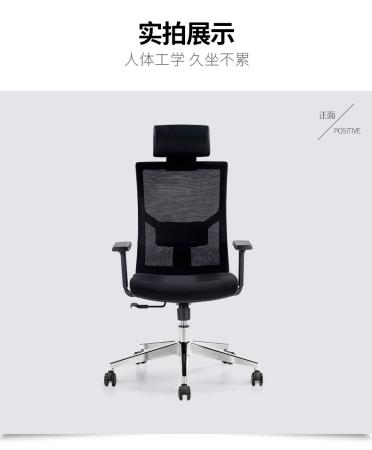 产品尺寸（cm)65.5*65.5*125产品承重量（kg）110参考图片：1套1多岗位联动应急演练实训硬件平台（核心产品）教师机工作台实木办公班台，产品尺寸不小于（cm)宽80*高75*长150。参考图片：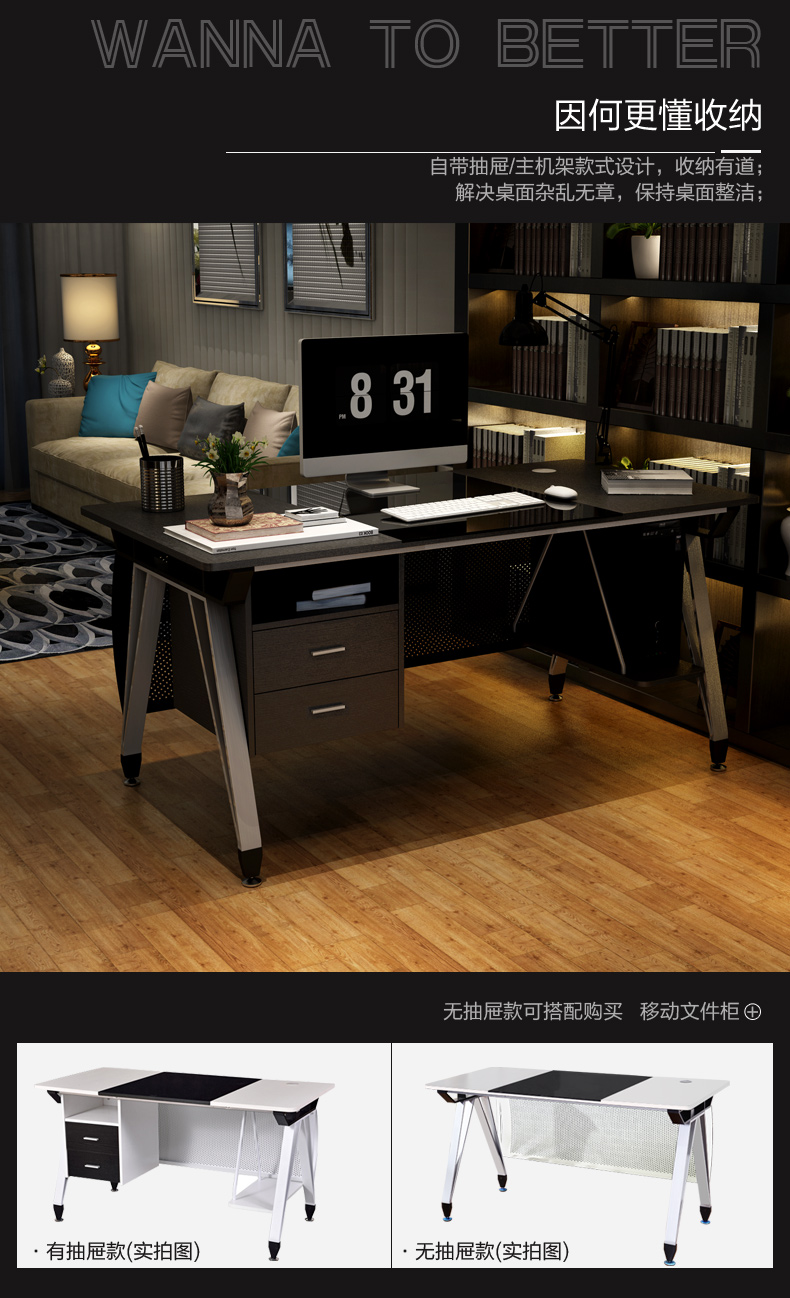 实木办公班台，产品尺寸不小于（cm)宽80*高75*长150。参考图片：1套1多岗位联动应急演练实训硬件平台（核心产品）司乘培训终端面板类型 ADS TFT面板屏幕尺寸 21.5"最佳分辨率 1920 x 1080亮度 250 cd/m2（典型）对比度 1000:1（典型）动态对比度 DCR 5000W：1可视角度（水平/垂直） 水平：178度；垂直：178 度 (CR>10)反应时间 5ms点距 0.24825mm表面涂层 7H硬度玻璃触摸屏 十点电容触摸安装有通过司乘培训软件，学员可进行城轨的模拟驾驶实训。面板类型 ADS TFT面板屏幕尺寸 21.5"最佳分辨率 1920 x 1080亮度 250 cd/m2（典型）对比度 1000:1（典型）动态对比度 DCR 5000W：1可视角度（水平/垂直） 水平：178度；垂直：178 度 (CR>10)反应时间 5ms点距 0.24825mm表面涂层 7H硬度玻璃触摸屏 十点电容触摸安装有通过司乘培训软件，学员可进行城轨的模拟驾驶实训。11套1多岗位联动应急演练实训硬件平台（核心产品）显示屏27吋显示器27吋显示器22套1多岗位联动应急演练实训硬件平台（核心产品）网络机柜网络机柜，不低于以下配置：类型：网络机柜；容量：42U。含实训室整体布线等配线设施。网络机柜，不低于以下配置：类型：网络机柜；容量：42U。含实训室整体布线等配线设施。1套1多岗位联动应急演练实训硬件平台（核心产品）智能教学黑板1.产品整体尺寸：宽：4024mm ，高：1224mm ，厚：90mm。模块化设计，壁挂式安装，拆卸方便。触摸区域为86寸。2：采用工业级A规液晶面板，1080P高清显示，对比度：6000:1，色温：10000K，亮度：480cd/㎡，响应速度：8ms，单屏物理分辨率：3840*2160（4K显示）；可视角度：（水平/垂直)：178°，液晶屏使用寿命大于50000小时3：内置音频喇叭：2*10w，控制接口：RS232*1，外部接口：HDMI*14：产品采用国内最先进的纳米电容触控技术，手指轻触式多点（不小于10点触控）互动体验，满足连接 Windows 操作系统（Win 7、Win8专业版 旗舰版）电脑外部设备时正常无障碍使用5：OPS架构，数据USB*4，处理器：Intel Corei5处理器，内存：8G  ，硬盘：128G-SSD 固态硬盘，内置 WiFi：IEEE 802.11n 标准，保证足够的信号强度;内置网卡：10M/100M/1000M,RJ45*1，自带window7旗舰版系统。1.产品整体尺寸：宽：4024mm ，高：1224mm ，厚：90mm。模块化设计，壁挂式安装，拆卸方便。触摸区域为86寸。2：采用工业级A规液晶面板，1080P高清显示，对比度：6000:1，色温：10000K，亮度：480cd/㎡，响应速度：8ms，单屏物理分辨率：3840*2160（4K显示）；可视角度：（水平/垂直)：178°，液晶屏使用寿命大于50000小时3：内置音频喇叭：2*10w，控制接口：RS232*1，外部接口：HDMI*14：产品采用国内最先进的纳米电容触控技术，手指轻触式多点（不小于10点触控）互动体验，满足连接 Windows 操作系统（Win 7、Win8专业版 旗舰版）电脑外部设备时正常无障碍使用5：OPS架构，数据USB*4，处理器：Intel Corei5处理器，内存：8G  ，硬盘：128G-SSD 固态硬盘，内置 WiFi：IEEE 802.11n 标准，保证足够的信号强度;内置网卡：10M/100M/1000M,RJ45*1，自带window7旗舰版系统。1套1多岗位联动应急演练实训硬件平台（核心产品）ISCS实时服务器系统配真实地铁综合监控服务器系统软硬件，由机架式服务器和综合监控服务器软件组成，操作系统：linux，现场验证真实的设备和系统架构，验证内容：1、实时服务器只安装linux操作系统，别无其他系统和软件。2、服务器开启时，综合监控系统可用户登陆，正常运行。3、关闭服务器后，综合监控系统无法登出，出现报警提醒，无法正常运行。机架式服务器硬件性能：芯片组：英特尔C610系列处理器：至强Xeon-E5系列，六核12线程，主频2.4GHZ内存：62G硬盘：2T网卡：1个千兆四端口5720网卡阵列卡：智能PERCH330或730阵列卡电源可扩展冗余带远程管理卡综合监控服务器软件性能：每个服务器集群支持255个以上客户端的应用需综合监控系统提供HMI管理、权限管理、配置服务、接口管理、报表服务、数据库服务、报警服务、控制服务、计算服务、日志服务等系统功能。配真实地铁综合监控服务器系统软硬件，由机架式服务器和综合监控服务器软件组成，操作系统：linux，现场验证真实的设备和系统架构，验证内容：1、实时服务器只安装linux操作系统，别无其他系统和软件。2、服务器开启时，综合监控系统可用户登陆，正常运行。3、关闭服务器后，综合监控系统无法登出，出现报警提醒，无法正常运行。机架式服务器硬件性能：芯片组：英特尔C610系列处理器：至强Xeon-E5系列，六核12线程，主频2.4GHZ内存：62G硬盘：2T网卡：1个千兆四端口5720网卡阵列卡：智能PERCH330或730阵列卡电源可扩展冗余带远程管理卡综合监控服务器软件性能：每个服务器集群支持255个以上客户端的应用需综合监控系统提供HMI管理、权限管理、配置服务、接口管理、报表服务、数据库服务、报警服务、控制服务、计算服务、日志服务等系统功能。2套1多岗位联动应急演练实训硬件平台（核心产品）FEP 前置处理器系统真实地铁FEP系统，应用于真实地铁项目，现场验证真实的设备和系统架构。FEP用于管理ISCS与各被集成和互联系统的接口，具有转换各种硬件接口、软件协议的能力，同时能有效地把ISCS与各被集成和互联系统的数据进行隔离。验证内容：1、FEP只安装linux或UNIX操作系统，别无其他系统和软件。2、FEP开启时，综合监控系统可以和外部进行数据通讯。3关闭FEP后，综合监控系统无法和外部数据通讯。1、FEP前置处理器硬件性能：FEP为工业级产品，模块化结构，2U机架式设计，不采用工控机；FEP为无硬盘设计，采用工业级DOM电子硬盘；FEP采用Linux操作系统或UNIX操作系统；FEP支持多种协议转换、支持多串口的接口模块；支持网络冗余，2个PCI扩展插槽，用于扩展模块，1个CF卡插槽，用于存储扩展，19英寸2U机架式安装，100/240 VAC电源输入，无风扇设计；内存2GB；硬盘8GBFEP可提供6个千兆网口，4个USB端口；各功能模块应具有自诊断功能，单点故障时不应影响系统功能；支持各种DA扩展模块，包括8口RS-232/422/485串口通信模块、4口10/100 Mbps LAN模块和通用PCI扩展模块；报警工具：内置蜂鸣器和RTC（实时时钟），带备份电池；自动重启触发器：内置WDT看门狗定时器，支持1-255级时间间隔系统重启设置，可由软件编程。2、FEP软件性能：基于嵌入式的系统平台（Linux或UNIX）；支持实时变化上送功能，减少网络流量；提供实时数据的缓存功能，减少数据丢失；提供API接口，支持自定义协议的驱动开发；支持40,000点的实时数据容量。真实地铁FEP系统，应用于真实地铁项目，现场验证真实的设备和系统架构。FEP用于管理ISCS与各被集成和互联系统的接口，具有转换各种硬件接口、软件协议的能力，同时能有效地把ISCS与各被集成和互联系统的数据进行隔离。验证内容：1、FEP只安装linux或UNIX操作系统，别无其他系统和软件。2、FEP开启时，综合监控系统可以和外部进行数据通讯。3关闭FEP后，综合监控系统无法和外部数据通讯。1、FEP前置处理器硬件性能：FEP为工业级产品，模块化结构，2U机架式设计，不采用工控机；FEP为无硬盘设计，采用工业级DOM电子硬盘；FEP采用Linux操作系统或UNIX操作系统；FEP支持多种协议转换、支持多串口的接口模块；支持网络冗余，2个PCI扩展插槽，用于扩展模块，1个CF卡插槽，用于存储扩展，19英寸2U机架式安装，100/240 VAC电源输入，无风扇设计；内存2GB；硬盘8GBFEP可提供6个千兆网口，4个USB端口；各功能模块应具有自诊断功能，单点故障时不应影响系统功能；支持各种DA扩展模块，包括8口RS-232/422/485串口通信模块、4口10/100 Mbps LAN模块和通用PCI扩展模块；报警工具：内置蜂鸣器和RTC（实时时钟），带备份电池；自动重启触发器：内置WDT看门狗定时器，支持1-255级时间间隔系统重启设置，可由软件编程。2、FEP软件性能：基于嵌入式的系统平台（Linux或UNIX）；支持实时变化上送功能，减少网络流量；提供实时数据的缓存功能，减少数据丢失；提供API接口，支持自定义协议的驱动开发；支持40,000点的实时数据容量。2套1多岗位联动应急演练实训硬件平台（核心产品）ISCS历史服务器系统机架式服务器数据库：Oracle数据库芯片组:Intel H61芯片组处理器：酷睿I3以上硬盘：1T内存：4G系统：windows7 32位旗舰版历史服务器软件性能：每个服务器集群支持255个以上客户端的应用为综合监控系统提供历史数据查询，包含：报表服务、数据库服务、报警服务、控制服务、计算服务、日志服务等系统功能。机架式服务器数据库：Oracle数据库芯片组:Intel H61芯片组处理器：酷睿I3以上硬盘：1T内存：4G系统：windows7 32位旗舰版历史服务器软件性能：每个服务器集群支持255个以上客户端的应用为综合监控系统提供历史数据查询，包含：报表服务、数据库服务、报警服务、控制服务、计算服务、日志服务等系统功能。2套1多岗位联动应急演练实训硬件平台（核心产品）ISCS服务器授权狗ISCS系统授权加密狗，一套服务器配套一个ISCS系统授权加密狗，一套服务器配套一个2套2软件系统多岗位联动信号系统平台DCT数据组态工具信号系统平台可实现学员自主课程设计实验功能，通过DCT数据组态工具软件实现图形化线路的设计和数据配置功能，学生可基于平台图元化绘制线路，平台具备道岔、信号机、杂项设备、区段的选择和绘制功能，并可对设备进行属性编辑。辅助学生使用并熟悉配置站场数据的流程，搭建一条完整的线路数据，使学生能够有效地了解底层信号数据的相互关系。具备进路编辑、关联关系编辑和数据导出的功能。现场演示：1、可通过图形化工具便捷的绘制两站一区间线路，一个车站为岛式站台，另一个车站为侧式站台；2、线路包含交叉渡线区段、渡线区段和折返区段；3、信号设备图元（信号机、道岔）的类型选择、位置调整；4、信号设备图元的属性修改，例如信号机设备类型的选择、信号机灯位显示选择、道岔定位线段类型的选择；5、进路逻辑的编辑和校验。11套2软件系统多岗位联动信号系统平台ATS数据生成工具利用DCT导出的线路数据，可以通过ATS系统数据生成工具来校验并完成车站级ATS、中心级ATS的界面生成所需的底层数据。现场演示：利用DCT导出的线路数据来加载出线路编辑器所需要的格式文件，再通过“生成进路”、“导出车站数据”和“导出联锁关系”等功能，转换成联锁集中站所需要的底层数据11套2软件系统多岗位联动信号系统平台ATS系统线路编辑器可进行联锁集中车站的界面编辑和调整、停车场（或车辆段）的界面编辑和调整，以及中心级ATS-OCC的界面编辑和调整。可通过ATS数据生成工具生成的数据快速生成ATS软件人机界面功能，方便学员开展自主DIY课程设计实验功能。现场演示：1、基于数据生成工具导出的XX车站一组csv数据文件，生成车站级HMI界面；2、基于数据生成工具导出的多个车站csv数据文件，组合生成中心级HMI界面；3、可进行区段上列车图元的添加和位置编辑。11套2软件系统多岗位联动信号系统平台集中站ATS系统车站值班员工作站的控制功能，接口到OCC系统。11套2软件系统多岗位联动信号系统平台中心级ATS系统真实地铁系统，软件界面功能和底层仿真数据与真实地铁完全一致，并能够与ATS教学考核软件互联，实现故障、应急培训和教学管理功能。系统符合轨道交通SIL安全等级要求2级以上的系统。11套2软件系统多岗位联动信号系统平台车辆段值班员系统实现在车辆段典型发车、接车和调车日常工作及常见故障的，具备与控制中心ATS工作站和车站值班员工作站的功能接口，以便实现整体运营过程的模拟。11套2软件系统多岗位联动信号系统平台CBTC仿真系统CBTC系统，搭建完整的CBTC运行集成环境。为各个子系统及CBTC系统提供基础平台。
2、所有运营和非运营列车的车辆信息管理；
3、所有运营和非运营列车的车载功能。
4、CBTC系统能适应不同级别的要求，可提供虚拟硬件平台的纯软件运行环境或真实硬件平台。5、产品需基于真实的地铁系统平台和数据开发。11套2软件系统多岗位联动信号系统平台运行图软件系统与中心、车站、车辆段、CBTC和时刻表等系统应是集成在同一个信号系统平台下的不同子系统，界面风格统一。11套2软件系统多岗位联动信号系统平台离线时刻表用于完成时刻表和日历的离线编辑并上传到应用服务器。11套2软件系统多岗位联动信号系统平台在线时刻表和VR控制软件系统与中心、车站、车辆段、CBTC等系统应是集成在同一个信号系统平台下的不同子系统，界面风格统一。11套2软件系统多岗位联动信号系统平台派班员编辑器派班计划人员可以利用派班计划编辑器编制派班计划，将车次号与列车车组号对应起来。系统与中心、车站、车辆段、CBTC和时刻表等系统应是集成在同一个信号系统平台下的不同子系统，界面风格统一。HMI人机界面及功能：下载时刻表编辑列车PID、PVID、TripID、发车点、发车时间、列车所在股道号自动生成PVID上传派班计划保存派班计划打开一份新的派班计划；提供派班计划的打印功能。11套2软件系统多岗位联动信号系统平台历史记录回放软件系统与中心、车站、车辆段、CBTC、和时刻表等系统应是集成在同一个信号系统平台下的不同子系统，界面风格统一。HMI人机界面及功能：可在指定时间内从系统的角度重现并回放传输系统事件和设备状态。回放能重现特定时间范围内的界面显示，并在回放文本窗口里显示相匹配的已记录的文本信息。11套2软件系统多岗位联动三维电子沙盘系统平台1、电子沙盘平台利用计算机技术构建三维数字化电子沙盘，提供站台视角、正线轨道视角，通过场景漫游实现对线路信号设备进行认知与学习，通过情景模拟实现对行车调度的教学以及过程中不同突发情况的应急处理实训演练。电子沙盘上地铁线路车站的站台分别有侧式站台、岛式站台。与多岗位ATS系统状态同步。1、电子沙盘平台利用计算机技术构建三维数字化电子沙盘，提供站台视角、正线轨道视角，通过场景漫游实现对线路信号设备进行认知与学习，通过情景模拟实现对行车调度的教学以及过程中不同突发情况的应急处理实训演练。电子沙盘上地铁线路车站的站台分别有侧式站台、岛式站台。与多岗位ATS系统状态同步。11套2软件系统多岗位联动三维电子沙盘系统平台2、基础列车运行模块实现列车RM/ATP/ATO/ATB的驾驶模式、符合真实地铁行车逻辑的按钮、操作方式以及操作顺序、列车出入车辆段，站停上下客，列车各视角查看等功能。以射线碰撞检测（RayCast）等方法实现模拟真实列车各个功能按钮如：升降弓按钮，高速断路器等。2、基础列车运行模块实现列车RM/ATP/ATO/ATB的驾驶模式、符合真实地铁行车逻辑的按钮、操作方式以及操作顺序、列车出入车辆段，站停上下客，列车各视角查看等功能。以射线碰撞检测（RayCast）等方法实现模拟真实列车各个功能按钮如：升降弓按钮，高速断路器等。11套2软件系统多岗位联动三维电子沙盘系统平台3、车站线路查看模块全线路车站站台以及所有轨旁设备，每个站台安排乘客与屏蔽门开关，设置各个站台可查看。模型按照真实地铁走向，利用三维拼接完成；在Unity中以Curvy Spline完成对线路走线的绘制，数据量庞大包括33000多个点位。3、车站线路查看模块全线路车站站台以及所有轨旁设备，每个站台安排乘客与屏蔽门开关，设置各个站台可查看。模型按照真实地铁走向，利用三维拼接完成；在Unity中以Curvy Spline完成对线路走线的绘制，数据量庞大包括33000多个点位。11套2软件系统多岗位联动三维电子沙盘系统平台4、线路轨旁设备模块全部信号灯与道岔，信号灯异步接收ATS信号可实现任意信号灯变化，道岔异步接受命令后可实现道岔正位反位。运用数据中心以及UDP完成数据交互与传输，减小软件之间的延迟时间，摄像头第一时间识别到变化的信号设备并将其展现给使用者。现场演示：操作ATS工作站随机操作任意数量的信号灯，三维沙盘的相应信号灯会同步变化。可控信号灯数量不低于50个。可控道岔数量不低于30个。4、线路轨旁设备模块全部信号灯与道岔，信号灯异步接收ATS信号可实现任意信号灯变化，道岔异步接受命令后可实现道岔正位反位。运用数据中心以及UDP完成数据交互与传输，减小软件之间的延迟时间，摄像头第一时间识别到变化的信号设备并将其展现给使用者。现场演示：操作ATS工作站随机操作任意数量的信号灯，三维沙盘的相应信号灯会同步变化。可控信号灯数量不低于50个。可控道岔数量不低于30个。11套2软件系统多岗位联动三维电子沙盘系统平台5、单机应急演练模块包括岩石挡道，行人当道，水淹道岔等等十几个单机应急演练，列车驾驶员遇到以上突发情况时的反应与操作，其中加入了对其行为操作的考核，内置评审后台对于操作者的每一次操作进行记录与评分。5、单机应急演练模块包括岩石挡道，行人当道，水淹道岔等等十几个单机应急演练，列车驾驶员遇到以上突发情况时的反应与操作，其中加入了对其行为操作的考核，内置评审后台对于操作者的每一次操作进行记录与评分。11套2软件系统多岗位联动三维电子沙盘系统平台6、联合实训演练模块包括隧道火灾、车站火灾、大客流等联合实训场景，包括五机七显岗位组合形式。软件之间通过学生机实现通讯，有教师机来记录与评分操作者的操作情况并给出相应分数，各个场景按照真实地铁紧急事故预案去处理事件，将其用于对学生的考核。现场演示：站厅火灾应急预案。预案由独立的综合监控工作站、信号系统工作站、三维车站工作站、三维沙盘工作站、模拟驾驶工作站配合完成。教师机下达站厅火灾考核后，各工作初始状态为正常工况；10秒后自动触发火灾突发情况，三维车站工位人员发现火情后，通知车控室值班人员；独立的综合监控系统工作站采集到火灾报警信息，触发火灾模式；在三维车站内的风机风阀、电扶梯、站台乘客信息系统、闸机接收综合监控的控制，状态与综合监控同步，站台乘客信息系统发送火灾命令，闸机处于常开状态；设备变化状态在三维车站的状态屏幕中显示；在三维车站内发送报告给控制中心；独立的控制中心工作站下发调度命令给司机，安排列车跳停火灾车站；独立的司机工作站接受命令后操作列车跳停通过火灾车站；考核结束教师机收到全部工位的操作结果，输出考核结果报表，报表需含得分、错误步骤分析、分步骤得分、参与考核小组成员；另提供突发大客流应急预案内容电子存档备案；另提供区间火灾预案内容电子存档备案。6、联合实训演练模块包括隧道火灾、车站火灾、大客流等联合实训场景，包括五机七显岗位组合形式。软件之间通过学生机实现通讯，有教师机来记录与评分操作者的操作情况并给出相应分数，各个场景按照真实地铁紧急事故预案去处理事件，将其用于对学生的考核。现场演示：站厅火灾应急预案。预案由独立的综合监控工作站、信号系统工作站、三维车站工作站、三维沙盘工作站、模拟驾驶工作站配合完成。教师机下达站厅火灾考核后，各工作初始状态为正常工况；10秒后自动触发火灾突发情况，三维车站工位人员发现火情后，通知车控室值班人员；独立的综合监控系统工作站采集到火灾报警信息，触发火灾模式；在三维车站内的风机风阀、电扶梯、站台乘客信息系统、闸机接收综合监控的控制，状态与综合监控同步，站台乘客信息系统发送火灾命令，闸机处于常开状态；设备变化状态在三维车站的状态屏幕中显示；在三维车站内发送报告给控制中心；独立的控制中心工作站下发调度命令给司机，安排列车跳停火灾车站；独立的司机工作站接受命令后操作列车跳停通过火灾车站；考核结束教师机收到全部工位的操作结果，输出考核结果报表，报表需含得分、错误步骤分析、分步骤得分、参与考核小组成员；另提供突发大客流应急预案内容电子存档备案；另提供区间火灾预案内容电子存档备案。11套2软件系统多岗位联动三维电子沙盘系统平台7、小沙盘功能模块实时展现当前线路上的车辆运行情况，包括车辆车次、运行方向、车辆数量、到站情况等，以区段来定位车辆，将小沙盘上的车辆图标与实体模型车辆在线路上的运行位置信息相连，并通知行调。7、小沙盘功能模块实时展现当前线路上的车辆运行情况，包括车辆车次、运行方向、车辆数量、到站情况等，以区段来定位车辆，将小沙盘上的车辆图标与实体模型车辆在线路上的运行位置信息相连，并通知行调。11套2软件系统多岗位联动三维电子沙盘系统平台8、投标文件提供应急演练系统相关软件著作权证书复印件。8、投标文件提供应急演练系统相关软件著作权证书复印件。11套2软件系统多岗位联动驾驶系统驾驶仿真软件驾驶仿真软件将实体驾驶台虚拟化，部署于触摸屏操作，包含司控器、牵引、制动功能的操作按钮与转换开关、指示显示灯等。逻辑内核涵盖司机日常驾驶作业的标准流程，导入车辆物理模型与线路数据，驾驶感接近实体车辆。集成三维模拟驾驶场景，可进行常规的车辆控制与驾驶训练。现场演示：一机双显硬件架构，其中触摸屏部署驾驶操作界面，另一屏显示视景画面；驾驶操作界面包含驾驶台电气按钮开关指示灯等，并集成TOD界面；通过触摸屏操作正确表现司控器机械联锁和警惕开关报警机制；2站1区间的正线操作流程，包含列车发车、驾驶模式转换、站停作业等；演示与ATS系统联动，实现列车定位与追踪功能。11套2软件系统多岗位联动驾驶系统数据仿真软件作为数据交互的中枢。支持ATS相关调度命令，信号设备状态同步与联动控制；支持车辆关键数据的同步；支持实时车辆追踪功能；支持教学扩展功能；11套2软件系统多岗位联动驾驶系统TOD仿真软件列车操作显示器(TOD)是列车操作控制台(驾驶室)的一部分，主要由公共控制区、驾驶界面和系统管理界面组成。提供驾驶员和车载控制系统之间的人机交互界面。 TOD向列车驾驶员提供运行模式，故障，操作等信息。符合所接入ATS系统的TOD人机界面技术规格书，可与ATS系统无缝对接。11套2软件系统多岗位联动驾驶系统车辆HMI仿真软件车辆HMI界面是车辆运行时，司机查看车辆状态的主要界面，包含网压、牵引、制动、空调和速度等重要信息。子界面包含运行、车辆状态、空调状态、紧急广播、事件和帮助等界面。11套2软件系统多岗位联动综合监控系统综合监控系统平台⑴真实地铁系统平台，应用于在营线路。⑵服务器采用linux系统。⑶系统平台包含组态管理软件（VFExplorer）、系统结构组态软件（VFSysBuilder）、VFtimeSync时间同步模块。⑷平台支持分布式技术，支持数据及服务1:N冗余，支持Oracle、MySQL、SQLserver等通用的关系型历史库，开放与地铁实际设备接入的接口。系统可集成多个地铁自动化专业子系统，并在统一的集成平台支持下对地铁各专业进行监视、控制和管理，实现各专业系统的信息共享及系统之间的联动控制功能。系统面向的对象为车站的值班站长、值班人员等，系统应满足这些岗位的功能要求。平台特性：安全稳定的C/S架构；支持多任务、多用户、内部通信和前台/后台实时处理能力；符合开放式系统的标准；支持高速的网络通信协议、TCP/IP；支持第三方ActiveX控件；外部接口方式：API/ODBC/OPC提供接口开发的接口，可供第三方开发使用，具有相关车站级平台软件著作权证书的平台，投标文件提供证书复印件。现场演示：平台软件应具备权限管理软件、模式工具、联动编辑工具、联动查看工具HMI界面功能，具体演示以下几点功能：1、打开联动编辑工具登陆管理员权限；2、新建一个运营联动；3、添加联动明细；4、发布联动。1套2软件系统多岗位联动综合监控系统ISCS系统车站级ISCS系统，具有强大的接口联通功能，取得相关轨道交通综合监控通用接口软件著作权，投标文件提供证书复印件，提供车站各子系统监控画面和功能，包括BAS、FAS、AFC、PSD、ACS、PIS、SIG、PA、PSCADA、联动控制系统、CCTV、时间表等子系统，还可和三维车站联通。现场演示三维车站火灾时，综合监控ISCS系统收到火灾报警信号后，综合监控对三维车站虚拟设备的监控，两者是独立的系统，而非三维车站系统内的岗位操作。11套2软件系统多岗位联动综合监控系统服务器管理软件主要用于对服务器及FEP的管理，可以远程操作服务器及FEP的软件，实现管理功能，包括：关闭设备，重启设备，开启所有服务项，关闭所有服务项，切换用户等。现场演示：1、通过输入命令“stop all”远程关闭所有服务项；2、通过输入命令“start all”远程开启所有服务项；3、通过输入命令“reboot”远程重启服务器；4、通过输入命令“poweroff”远程关闭服务器。1套2软件系统多岗位联动综合监控系统综合监控点表配置工具真实地铁ISCS软件，综合监控系统所有设备的点表配置工具。同时该工具作为工程组态建模，主要提供设备模板、车站设备、模式配置、时间表、RTU配置、权限配置、区域配置等组态，软件平台具有相关轨道交通综合监控流程图绘制著作权证书，投标文件提供证书复印件。集成在统一的ISCS系统平台下，提供统一风格的人机界面。现场演示：软件应包含设备模板、车站设备、模式配置、时间表、RTU配置、权限配置、区域配置HMI界面功能。并具体演示其中以下几项功能：1、打开已有的模板文件在车站设备下属Z02车站大系统中增加一个新的设备；2、在RTU配置中绑定新增设备到一条链路下面；3、在RTU中配置新绑定设备的协议参数；4、点击发布按钮把配置文件发布到实时服务器，FEP，oracle中。11套2软件系统多岗位联动综合监控系统数据模拟器软件数据模拟器软件提供底层的所有虚拟设备数据，所有虚拟数据交至虚拟FEP前置处理器系统处理，完全仿真实际地铁传输构架和过程，以及子系统协议处理方式。投标文件需提供相关综合监控数据服务软件著作权证书复印件。数据通过模拟器软件可以全部进行控制修改模拟现场信号，模拟器可以和第三方软件进行数据连接使第三方软件和综合监控软件数据互通。模拟器修改数据简单方便，现场演示。现场演示：软件包含导入链路，链路配置，查看链路HMI人机界面功能，具体功能演示：点击导入链路按钮导入链路文件；点击链路配置配置链路参数；点击查看链路查看设备状态，通过搜索功能查找设备；对搜索到的设备进行人工置值修改设备状态。11套2软件系统多岗位联动三维车站系统平台1、三维车站平台利用虚拟仿真技术构建三维数字化地铁车站，作为演练平台。平台提供场景漫游、标注讲解、设备交互操作、各岗位角色扮演、各种应急演练场景的还原等功能，可实现单专业单岗位的独立交互和场景教学，也可实现多岗位多专业的综合场景演练教学。应急演练模块里包含了多种真实地铁应急演练实训，为学员提供了真实的地铁应急演练的场景、操作培训和教学。1、三维车站平台利用虚拟仿真技术构建三维数字化地铁车站，作为演练平台。平台提供场景漫游、标注讲解、设备交互操作、各岗位角色扮演、各种应急演练场景的还原等功能，可实现单专业单岗位的独立交互和场景教学，也可实现多岗位多专业的综合场景演练教学。应急演练模块里包含了多种真实地铁应急演练实训，为学员提供了真实的地铁应急演练的场景、操作培训和教学。11套2软件系统多岗位联动三维车站系统平台2、三维车站应急演练模块参照真实车站应急演练案例进行应急演练编写，对实物车站进行真实建模，使用者通过该模块操作并切换不同的车站工作人员在车站发生突发事故时进行应急处置，学习掌握作为一名车站工作人员应如何在车站突发事故时使用相应的事故处理方法。2、三维车站应急演练模块参照真实车站应急演练案例进行应急演练编写，对实物车站进行真实建模，使用者通过该模块操作并切换不同的车站工作人员在车站发生突发事故时进行应急处置，学习掌握作为一名车站工作人员应如何在车站突发事故时使用相应的事故处理方法。11套2软件系统多岗位联动三维车站系统平台3、三维车站虚实联动应急演练模块通过与综合监控进行通信监控实物设备的状况，在进行应急演练时涉及到部分实物设施的操作时可直接操作实物设备完成对应事件。3、三维车站虚实联动应急演练模块通过与综合监控进行通信监控实物设备的状况，在进行应急演练时涉及到部分实物设施的操作时可直接操作实物设备完成对应事件。11套2软件系统多岗位联动三维车站系统平台4、通讯模块可与综合监控系统、信号系统、教学管理系统、三维沙盘系统进行联合通讯。现场演示：三维车站在站厅火灾紧急演练过程中，和教师机系统的考题下发、答卷提交、考核分值等内容。4、通讯模块可与综合监控系统、信号系统、教学管理系统、三维沙盘系统进行联合通讯。现场演示：三维车站在站厅火灾紧急演练过程中，和教师机系统的考题下发、答卷提交、考核分值等内容。11套2软件系统多岗位联动三维车站系统平台5、车站漫游模块使用者操作工作人员在真实建模的车站模型中自由移动，点击对应的车站设备获取设备信息。通过该模块可熟悉了解车站布局与车站常见设备的信息。5、车站漫游模块使用者操作工作人员在真实建模的车站模型中自由移动，点击对应的车站设备获取设备信息。通过该模块可熟悉了解车站布局与车站常见设备的信息。11套2软件系统多岗位联动三维车站系统平台6、设备介绍模块可通过该模块迅速认识车站各设备。能在车站中点选相应车站设备，进行设备认知教学。6、设备介绍模块可通过该模块迅速认识车站各设备。能在车站中点选相应车站设备，进行设备认知教学。11套2软件系统多岗位联动三维车站系统平台7、操作助手模块用户能在软件中通过该模块学习三维车站的各项操作，展开无纸化教学。现场演示：通过操作触摸屏一键开启教学软件和自定义启动功能。7、操作助手模块用户能在软件中通过该模块学习三维车站的各项操作，展开无纸化教学。现场演示：通过操作触摸屏一键开启教学软件和自定义启动功能。11套序号品目名称技术规格、参数与要求技术规格、参数与要求技术规格、参数与要求数量1教师机系统教学管理平台通过软件实现教师机管理功能，包括：学生机管理、试题管理、考核管理、数据管理等等。其中通用管理包括全部教学辅助功能：广播教学、电子黑板、教学示范、电子抢答、远程控制、电子黑屏等课堂教学通用功能。含综合监控考核、行车调度考核和三维车站与应急演练考核功能。通过软件实现教师机管理功能，包括：学生机管理、试题管理、考核管理、数据管理等等。其中通用管理包括全部教学辅助功能：广播教学、电子黑板、教学示范、电子抢答、远程控制、电子黑屏等课堂教学通用功能。含综合监控考核、行车调度考核和三维车站与应急演练考核功能。1套1教师机系统学生端日常练习模块自动获取教师端日常练习数据，用于学生练习。55套1教师机系统学生端软件管理模块调用系统方法，快捷开启软件。55套1教师机系统学生端课堂讨论模块通过调用教师端提供的服务协议，实现题目讨论，回答问题等操作。55套1教师机系统学生端考核模块通过使用通讯协议来获取（ATS，三维沙盘，三维车站，综合监控，模拟教师）软件操作，并记录上传给教师端临时服务。55套1教师机系统教师端教员管理模块使用操作数据库文件，来实现教员信息进行增删改查操作，以及赋予权限。1套1教师机系统教师端学员管理模块使用操作数据库文件，对于学员信息进行增删改查操作，以及赋予学生用于登录学生端的账号密码。1套1教师机系统教师端软件管理模块调用系统方法，快捷开启软件。1套1教师机系统教师端设备管理模块调用系统方法，来实现管理学员机。1套1教师机系统教师端通用教学模块实现辅助教学，课堂讨论，电子黑屏，查看学生屏幕，广播教学，远程控制，学生与教师之间交流，信息求助，显示选择在线信息。现场演示课堂讨论功能：点击“课堂讨论”进入课堂讨论页面；在教师端界面上端写入题目，点击发布，发布讨论题目；在教师端界面上中间的对话框，显示学生讨论的相应信息，在教师端最下面输入框中输入具体的答案，点击发送，学生端可以接受到该答案。1套1教师机系统教师端习题管理操作多个数据库文件，来实现数据编辑，可用于编辑：操作题，选择题，填空题等题型。1套1教师机系统教师端试卷管理通过获取多个数据库文件内部数据，来实现数据选择，最后生成新的试卷文件，同时，存储在新的数据库文件中。1套1教师机系统教师端考核模块通过获取数据进行选择，设置考核需要的一些参数，下发考核。现场演示三维车站考核：1.通过点击“日常与考核”按钮进入考核选择页面；2.点击“三维车站”按钮，进入试题页面；3.在页面上端选择实训题，选择需要下发的试卷，同时设置考试时间和选择下发的学生端，点击下发；4.学生端自动弹出试题框，同时开始计时；5.三维车站操作结束后，在学生端自动提交；6，在教师端页面点击成绩管理，进入选择页面；7，点击三维车站按钮进入三维车站学生成绩管理页面；8，在页面上端选择实训题，选择刚刚提交的试卷，双击查看详情，并人工调整最终成绩。1套1教师机系统教师端成绩管理模块接收学生端上传的操作数据，存储为数据库文件，同时系统自动评分学生上传的操作数据，以及显示错误详情1套1教师机系统教师端日志模块记录系统内部信息，错误信息，操作信息。1套序号事项本项目的特别规定报价要求本次投标采用人民币报价。有关本项目建设所需的技术方案编写、设备购置费、安装调试和系统集成费、验收、质保期运行维护、技术支持、测试费、培训费、售后服务和税金等费用均计入报价。《投标（开标）一览表》是报价的唯一载体。投标文件中价格全部采用人民币报价。招标文件未列明，而投标人认为必需的费用也需列入报价。投标报价出现下列情形的，投标无效：★投标文件出现不是唯一的、有选择性投标报价的；★投标报价高于本项目采购预算或者最高限价的;★报价明显低于其他通过符合性审查投标人的报价，有可能影响产品质量或者不能诚信履约的，未能按要求提供书面说明或者提交相关证明材料，不能证明其报价合理性的;★《投标（开标）一览表》填写不完整或字迹不能辨认或有漏项的；★投标人对根据修正原则修正后的报价不确认的信息公告及评标结果公告媒体浙江省政府采购网（http://www.zjzfcg.gov.cn/）上发布。经批准或确认的本次采购方式公开招标分包或转包采购人不同意分包。（2）本项目不得转包。投标人应当提供的资格证明文件、报价文件和商务技术文件（1）资格证明文件：见本章第三节。（2）报价文件和商务技术文：见本章第三节。★投标人未提供有效的资格证明文件的，视为投标人不具备招标文件中规定的资格要求，投标无效。投标文件份数（1）纸质版：资格证明文件正本一份，副本无需提供；报价文件正本一份，副本四份；商务技术文件正本一份，副本四份。（2）电子版：一份，内容为已签字盖章的商务技术纸质响应文件正本的扫描件，PDF格式，U盘存储。★投标文件正、副本份数不足，投标无效。★  投标有效期从提交投标文件的截止之日起90天。开标前答疑会或现场考察不组织。样品提供不要求。现场演示采用现场演示和验证的方式，时长15分钟内，ppt演示、动画演示、不演示作无效供应商处理。采购机构代理费用(1)参照浙价服[2003]77号文规定的招标费率七折收取，按照中标通知书确定的金额，向中标人收取服务费，不足3000按3000收取。(2)中标人在领取中标通知书前，应向采购代理机构交纳招标代理服务费。(3)招标代理服务费以电汇方式支付。(4)服务费缴纳账号：单位名称：浙江五石工程咨询有限公司萧山分公司开户银行：浙江民泰商业银行杭州钱江新城支行账    号：583777806700015中标后注意事项成交人在中标之后领取通知书之前，应向招标代理机构交纳招标代理服务费。若中标人未在约定时间内支付招标代理服务费，从逾期之日起按日利率千分之一承担违约金。若中标人未按上述规定办理，需承担招标代理机构为实现债权的所有费用（包括但不限于律师费、催讨车旅费、保全担保费等）质疑与投诉（1）质疑：根据《政府采购法》第五十二条的规定，投标人认为招标文件、采购过程和中标、成交结果使自己的权益受到损害的，可以在知道或者应知其权益受到损害之日起七个工作日内，以书面形式向招标人、采购代理机构提出质疑（格式详见附件十六）。（2）质疑起算日期：1）对采购公告信息（含投标人资格条件）提出质疑的，质疑期限自采购公告发布之日起计算。2）对招标文件提出质疑的，质疑期限自投标人获得招标文件之日起计算（发售时间期限截止日之后报名的供应商，质疑起算日期以发售时间期限截止日起计算）。3）对招标过程提出质疑的，为各招标程序环节结束之日。否则，被质疑人可不予接受。4）对采购结果提出质疑的，质疑期限自采购结果公告（包括公示、预公告、结果变更公告等）之日起计算。（3）质疑人可以采取直接递交、传真或邮寄方式提交质疑书（一式三份以上）。以其他方式提出的质疑，被质疑人可不予接受、答复。采取邮寄方式送达质疑书的，以邮件注明的收件人实际收到邮件之日作为收到质疑的日期。采取传真方式送达质疑书的，质疑人应当取得被质疑人确认收到传真的意见，并及时将质疑书原件送达被质疑人。被质疑人可以实际收到原件之日作为收到质疑的日期。（4）投诉：根据《政府采购法》第五十五条的规定，质疑投标人对招标人、采购代理机构的答复不满意或者招标人、采购代理机构未在规定的时间内作出答复的，可以在答复期满后十五个工作日内向同级政府采购监督管理部门投诉。实质性条款带“★”的条款是实质性条款，投标文件须作出实质性响应，否则作无效投标处理。解释权本招标文件解释权属于采购人和采购代理机构。产品名称厂家（全称）品牌规格型号、材质数量含税单价含税总价合计：合计：合计：合计：合计：合计：合同总价（人民币大写）：合同总价（人民币大写）：合同总价（人民币大写）：合同总价（人民币大写）：合同总价（人民币大写）：合同总价（人民币大写）：合同总价（人民币大写）：甲方（公章）：浙江机电职业技术学院乙方（公章）：法定代表人或其委托代理人：(签字或盖章）法定代表人或其委托代理人：（签字或盖章）地址：杭州市滨江区滨文路528号地址：邮编：310053邮编：电话：0571-87773085电话：传真：传真：	电子邮箱：电子邮箱：开户银行：工行杭州景江苑支行开户银行：帐号：1202023419100001848帐号：合同签订地点：杭州市滨江区滨文路528号      签订时间：   年   月   日合同签订地点：杭州市滨江区滨文路528号      签订时间：   年   月   日合同鉴证方（鉴证章）：合同鉴证方（鉴证章）：地址：杭州市滨江区东信大道66号东方通信科技园启迪楼1207室地址：杭州市滨江区东信大道66号东方通信科技园启迪楼1207室代表人：(签字）代表人：(签字）电话：0571-86098397      鉴证时间：   年   月    日电话：0571-86098397      鉴证时间：   年   月    日序号名称规格/型号品牌/厂家/原产地数量单价（元）总价（元）123456序号资格条件要求要求提供的证明材料1具有独立承担民事责任的能力如投标人是企业（包括合伙企业），提供在工商部门注册的有效“企业法人营业执照”或“营业执照”；如投标人是事业单位，提供有效的“事业单位法人证书”；如投标人是非企业专业服务机构的，提供执业许可证等证明文件；如投标人是个体工商户，提供有效的“个体工商户营业执照”；如投标人是自然人，提供有效的自然人身份证明。注：以上材料需要复印件加盖公章（自然人则签字）。2具有良好的商业信誉和健全的财务会计制度投标人是法人的，应提供上一年度经第三方审计的财务报告（若投标时间为 1-6 月，上一年度财务审计报告还未完成的，须提供再上一年度的财务审计报告），即资产负债表、利润表、现金流量表、所有者权益变动表等相关内容；未经审计的，提供近 6 个月任意一月财务报表（资产负债表、利润表）或开标前三个月内其基本开户银行出具的资信证明（若资信证明中注明复印无效，需提交正本），并加盖公章或财政部门认可的采购专业担保机构出具的投标担保函；部分其他组织和自然人没有财务状况报告的，可以提供银行出具的资信证明(若资信证明中注明复印无效，需提交正本),并加盖公章；银行资信证明应能说明投标人与银行之间业务往来正常，企业信誉良好等，银行出具的存款证明不能替代银行资信证明。投标人因新注册成立等原因无法提供相关材料的，应在投标文件中提交如实的情况说明。3具有良好的商业信誉具有良好商业信誉特别声明--详见附件14具有履行合同所必需的设备和专业技术能力具有履行合同所必需的设备和专业技术能力的承诺函--详见附件25有依法缴纳税收和社会保障资金的良好记录最近六个月任意一月依法缴纳税收的证明材料指投标人参加政府采购活动前最近六个月任意一月内依法缴纳税收的凭据（完税证明或纳税证明或银行电子缴税付款凭证等）；依法免税的投标人，应提供相应文件证明其依法免税；最近六个月任意一月依法缴纳社会保障资金的证明材料指投标人参加政府采购活动前最近六个月任意一月内依法缴纳社会保险的凭据（社保缴费专用收据或银行电子缴税付款凭证或社会保险缴纳清单等）；依法不需要缴纳社会保障资金的投标人，应提供相应文件证明其依法不需要缴纳社会保障资金；投标人因新注册成立等原因无法提供相关材料的，应在投标文件中提交如实的情况说明。6参加政府采购活动前三年内（新成立不满三年的公司自成立之日起算）在经营活动中没有重大违法记录没有重大违法记录承诺函--详见附件37未被信用中国网站（www.creditchina.gov.cn）列入失信被执行人、重大税收违法案件当事人名单，未被中国政府采购网（www.ccgp.gov.cn）列入政府采购严重违法失信行为记录名单。提供响应文件递交截止日前1日历天17:00（北京时间）的查询信息网站截图（2个）：查询渠道：“信用中国”（www.creditchina.gov.cn）、“中国政府采购网”（www.ccgp.gov.cn）。8单位负责人为同一人或者存在直接控股、管理关系的不同供应商，不得参加同一合同项下的政府采购活动。提供响应文件递交截止日前1日历天17:00（北京时间）的查询信息网站截图，查询渠道：“国家企业信用信息公示系统”（www.gsxt.gov.cn/corp-query-homepage.html）提交公司架构及股权结构。 9 特定资格要求须提供符合“第一章 招标公告”中“四、投标人资格要求”上列明的“特定资格要求”的证明文件复印件并加盖公章。10供应商是否为联合体本项目不接受联合体投标。投标总价金额大写：          ，小写：       供货期/质保期：序号名称品牌（如果有）规格型号数量单价总价1多岗位联动应急演练实训平台2教师机系统投标报价（小写）投标报价（小写）投标报价（小写）投标报价（大写）投标报价（大写）投标报价（大写）序号评分内容评分原则自评分投标文件页码1资信分1资信分1资信分2技术分专家自主评分2技术分专家自主评分2技术分专家自主评分2技术分专家自主评分2技术分专家自主评分2技术分专家自主评分法定代表人身份证：复印件粘贴处序号招标要求投标响应偏离情况投标人全称营业执照1.编号:          2.营业范围:         3.发证单位: 1.编号:          2.营业范围:         3.发证单位: 1.编号:          2.营业范围:         3.发证单位: 建立日期现有职工固定资产净值(万元)行政负责人姓名:             职务:             职称:姓名:             职务:             职称:姓名:             职务:             职称:本项目负责人姓名:             职务:             职称:姓名:             职务:             职称:姓名:             职务:             职称:联系方式地址邮编:电话:  传真:       地址邮编:电话:  传真:       地址邮编:电话:  传真:       组织机构框图证书情况序号产品名称招标要求投标响应偏离情况备注（页码）姓名业绩及承担的主要工作情况性别年龄职称毕业时间所学专业学历资质证书编号(如有)其他资质情况(如有)联系电话序号姓名职位负责工作任务同类项目工作经历备 注123456789售后服务机构介绍1.2.3.4.服务方案内容、措施及承诺1.2.3.4.可提供的优惠条件1.2.3.4.序号项目名称项目时间年/月使用单位名称、地址及联系方式项目合同金额（单位：万元）备 注123456789序号名称数量品牌型号产地单价备注